ТОМСКАЯ ОБЛАСТЬЗАКОНОБ ОБРАЗОВАНИИ В ТОМСКОЙ ОБЛАСТИПринятпостановлениемЗаконодательной ДумыТомской областиот 25.07.2013 N 1357Глава 1. ОБЩИЕ ПОЛОЖЕНИЯСтатья 1. Предмет регулирования настоящего ЗаконаНастоящий Закон устанавливает правовые, организационные и экономические особенности функционирования системы образования в Томской области, разграничивает полномочия органов государственной власти Томской области в сфере образования, определяет меры социальной поддержки обучающихся образовательных организаций, работников системы образования Томской области.Статья 2. Правовое регулирование отношений в сфере образования в Томской областиПравовое регулирование отношений в сфере образования в Томской области осуществляется в соответствии с Конституцией Российской Федерации, Федеральным законом от 29 декабря 2012 года N 273-ФЗ "Об образовании в Российской Федерации", федеральными законами и иными нормативными правовыми актами Российской Федерации, содержащими нормы, регулирующие отношения в сфере образования.Законодательство Томской области в сфере образования состоит из Устава (Основного Закона) Томской области, настоящего Закона, других законов Томской области и иных нормативных правовых актов Томской области.Статья 2-1. Обеспечение права граждан на образование в Томской области(введена Законом Томской области от 27.12.2013 N 233-ОЗ)Право граждан на образование в Томской области обеспечивается:1) инфраструктурой системы образования в Томской области;2) финансовыми нормативами обеспечения государственных гарантий прав граждан на получение общедоступного и бесплатного образования;3) мерами социальной поддержки обучающихся;4) мерами социальной и иной поддержки педагогических и иных работников областных государственных образовательных организаций и муниципальных образовательных организаций Томской области.Глава 2. РАЗГРАНИЧЕНИЕ ПОЛНОМОЧИЙ ОРГАНОВ ГОСУДАРСТВЕННОЙВЛАСТИ ТОМСКОЙ ОБЛАСТИ В СФЕРЕ ОБРАЗОВАНИЯСтатья 3. Органы государственной власти Томской области, осуществляющие полномочия Томской области в сфере образования1. Органами государственной власти Томской области, осуществляющими полномочия в сфере образования, указанные в статьях 7 и 8 Федерального закона от 29 декабря 2012 года N 273-ФЗ "Об образовании в Российской Федерации", являются Законодательная Дума Томской области, Администрация Томской области, иные исполнительные органы Томской области в пределах их полномочий, определенных в статьях 4 - 7 настоящего Закона.(в ред. Закона Томской области от 11.11.2022 N 108-ОЗ)2. Губернатор Томской области осуществляет полномочия в сфере образования, установленные федеральными законами, Уставом (Основным Законом) Томской области и законами Томской области.Статья 4. Полномочия Законодательной Думы Томской областиК полномочиям Законодательной Думы Томской области в сфере образования относятся:1) принятие законов Томской области, постановлений Законодательной Думы Томской области в сфере образования и осуществление контроля их соблюдения и исполнения;2) утверждение областного бюджета в части расходов на образование;3) установление социальных гарантий и мер социальной поддержки обучающихся, за исключением случаев, когда настоящим Законом либо иными законами Томской области установление указанных мер отнесено к полномочиям Губернатора Томской области либо Администрации Томской области;4) установление социальных гарантий и мер социальной поддержки педагогических и иных работников образовательных организаций;5) установление за счет средств областного бюджета размера, условий и порядка возмещения расходов, связанных с предоставлением мер социальной поддержки в виде компенсации расходов на оплату жилых помещений, отопления и освещения проживающим и работающим в сельских населенных пунктах, рабочих поселках (поселках городского типа) педагогическим работникам, руководителям и их заместителям областных государственных образовательных организаций, муниципальных образовательных организаций в Томской области, руководителям структурных подразделений областных государственных образовательных организаций, муниципальных образовательных организаций в Томской области и их заместителям;(п. 5 в ред. Закона Томской области от 06.05.2020 N 59-ОЗ)6) утратил силу с 1 ноября 2018 года. - Закон Томской области от 10.10.2018 N 114-ОЗ;7) установление размера компенсации родителям (законным представителям) и критериев нуждаемости для ее предоставления в целях материальной поддержки воспитания и обучения детей, посещающих образовательные организации, реализующие образовательные программы дошкольного образования, а также пользующихся услугами индивидуальных предпринимателей, осуществляющих образовательную деятельность по образовательным программам дошкольного образования;(в ред. Закона Томской области от 05.12.2016 N 145-ОЗ)8) установление дополнительных мер государственной поддержки для выпускников профессиональных образовательных организаций и образовательных организаций высшего образования в целях привлечения их к педагогической деятельности в Томской области;9) направление в комиссию по оценке последствий принятия решений о реорганизации и ликвидации областных государственных образовательных организаций перед подготовкой указанной комиссией соответствующих заключений мотивированного мнения Законодательной Думы Томской области о последствиях принятия таких решений;9-1) определение случаев обеспечения обучающихся одеждой за счет бюджетных ассигнований областного бюджета;(п. 9-1 введен Законом Томской области от 18.06.2015 N 75-ОЗ)9-2) определение случаев обеспечения обучающихся за счет бюджетных ассигнований областного бюджета форменной одеждой и иным вещевым имуществом (обмундированием);(п. 9-2 введен Законом Томской области от 18.06.2015 N 75-ОЗ)9-3) заслушивание ежегодного доклада Администрации Томской области о реализации государственной политики в сфере образования в Томской области не позднее 30 мая года, следующего за отчетным, в порядке, установленном Законодательной Думой Томской области;(п. 9-3 введен Законом Томской области от 06.03.2017 N 9-ОЗ; в ред. Закона Томской области от 14.03.2019 N 12-ОЗ)10) регулирование иных вопросов в сфере образования, определенных законами Российской Федерации и Томской области либо относящихся в соответствии с Конституцией Российской Федерации, федеральными законами, Уставом (Основным Законом) Томской области и законами Томской области к ведению и полномочиям Томской области.Статья 5. Полномочия Администрации Томской областиК полномочиям Администрации Томской области относится:1) утверждение региональных программ, направленных на развитие системы образования в Томской области, в форме государственных программ Томской области;1-1) определение нормативов на обеспечение государственных гарантий реализации прав на получение общедоступного и бесплатного дошкольного образования в муниципальных дошкольных образовательных организациях в Томской области, общедоступного и бесплатного дошкольного, начального общего, основного общего, среднего общего образования в муниципальных общеобразовательных организациях в Томской области, на обеспечение дополнительного образования детей в муниципальных общеобразовательных организациях в Томской области, включая размеры или порядки расчетов коэффициентов, применяемых при определении нормативов, в соответствии с методикой, утвержденной в соответствии с пунктом 15-1 статьи 6 настоящего Закона;(в ред. Законов Томской области от 18.09.2015 N 121-ОЗ, от 10.10.2018 N 114-ОЗ)2) определение порядка подготовки сводного доклада о реализации государственной политики в сфере образования в Томской области (включая структуру доклада), его утверждения и представления в Законодательной Думе Томской области, направление его в Законодательную Думу Томской области не позднее 31 марта года, следующего за отчетным, размещение его на официальном сайте Администрации Томской области и исполнительного(ых) органа(ов) Томской области, осуществляющего(их) государственное управление в сфере образования, в информационно-телекоммуникационной сети "Интернет";(в ред. Законов Томской области от 06.03.2017 N 9-ОЗ, от 14.03.2019 N 12-ОЗ, от 11.11.2022 N 108-ОЗ)3) информирование Законодательной Думы Томской области о подготовке решений о реорганизации и ликвидации областных государственных образовательных организаций;4) создание, реорганизация и ликвидация областных государственных образовательных организаций;5) установление порядка проведения оценки последствий принятия решения о реорганизации или ликвидации областной государственной образовательной организации, муниципальной образовательной организации в Томской области, включая критерии этой оценки (по типам данных образовательных организаций), порядок создания комиссии по оценке последствий такого решения и подготовки ею заключений;6) установление порядка назначения государственной академической стипендии студентам, государственной социальной стипендии студентам, государственной стипендии аспирантам, ординаторам, ассистентам-стажерам, обучающимся по очной форме обучения за счет средств областного бюджета;6-1) установление порядка назначения государственного академического жалованья слушателям, государственного социального жалованья слушателям, обучающимся в областных государственных профессиональных образовательных организациях по очной форме обучения за счет средств областного бюджета по программам профессиональной подготовки по профессиям рабочих, должностям служащих, являющихся основными программами профессионального обучения, за счет бюджетных ассигнований областного бюджета;(п. 6-1 введен Законом Томской области от 06.06.2014 N 70-ОЗ)6-2) установление размера, оснований и порядка выплаты организациями, осуществляющими образовательную деятельность, поощрительных выплат и материальной помощи студентам указанных организаций, обучающимся по очной форме обучения за счет средств областного бюджета по программам среднего профессионального образования, за счет экономии стипендиального фонда;(п. 6-2 введен Законом Томской области от 06.06.2014 N 70-ОЗ)6-3) установление размера, оснований и порядка выплаты областными государственными профессиональными образовательными организациями поощрительных выплат и материальной помощи слушателям указанных организаций, обучающимся по очной форме обучения за счет средств областного бюджета по программам профессиональной подготовки по профессиям рабочих, должностям служащих, являющихся основными программами профессионального обучения;(п. 6-3 введен Законом Томской области от 06.06.2014 N 70-ОЗ; в ред. Закона Томской области от 18.06.2015 N 75-ОЗ)7) учреждение именных стипендий обучающимся, определение их размеров и условий выплаты указанных стипендий за счет средств областного бюджета;8) установление размера и порядка выплаты компенсации за работу по подготовке и проведению государственной итоговой аттестации по образовательным программам основного общего и среднего общего образования за счет средств областного бюджета, выделяемых на проведение государственной итоговой аттестации по образовательным программам основного общего и среднего общего образования, педагогическим работникам образовательных организаций, участвующим по решению исполнительного органа Томской области, осуществляющего государственное управление в сфере общего образования, в проведении государственной итоговой аттестации по образовательным программам основного общего и среднего общего образования в рабочее время и освобожденным от основной работы на период проведения указанной государственной итоговой аттестации;(в ред. Законов Томской области от 11.12.2018 N 141-ОЗ, от 11.11.2022 N 108-ОЗ)9) установление порядка обращения за компенсацией, указанной в пункте 7 статьи 4 настоящего Закона, а также порядка назначения и выплаты указанной компенсации;(в ред. Закона Томской области от 27.12.2013 N 233-ОЗ)10) установление за счет средств областного бюджета специальных денежных поощрений для обучающихся, проявивших выдающиеся способности, и иных мер стимулирования указанных лиц, включая учреждение медали "За особые достижения в учении" для выпускников образовательных организаций, которые имеют государственную аккредитацию, получивших среднее общее образование, достигших высокого уровня в учебе и одном (или нескольких) из направлений научно-исследовательской деятельности, научно-техническом, художественном творчестве, физической культуре и спорте, не имеющих право на получение медали "За особые успехи в учении" в соответствии с Федеральным законом от 29 декабря 2012 года N 273-ФЗ "Об образовании в Российской Федерации"; установление образца, описания, порядка выдачи, включая критерии получения медали "За особые достижения в учении";(п. 10 в ред. Закона Томской области от 30.12.2014 N 204-ОЗ)11) установление денежных поощрений для педагогических и иных работников организаций, осуществляющих образовательную деятельность, а также иных мер стимулирования указанных лиц за счет средств областного бюджета;12) утратил силу. - Закон Томской области от 30.12.2014 N 204-ОЗ;12-1) определение порядка обеспечения обучающихся одеждой за счет бюджетных ассигнований областного бюджета за исключением случаев, когда в соответствии с федеральными законами либо законами Томской области такой порядок определяется иным органом государственной власти Томской области;(п. 12-1 введен Законом Томской области от 18.06.2015 N 75-ОЗ)12-2) определение порядка обеспечения обучающихся за счет бюджетных ассигнований областного бюджета форменной одеждой и иным вещевым имуществом (обмундированием) за исключением случаев, когда в соответствии с федеральными законами либо законами Томской области такой порядок определяется иным органом государственной власти Томской области;(п. 12-2 введен Законом Томской области от 18.06.2015 N 75-ОЗ)12-3) установление случаев оказания первичной медико-санитарной помощи обучающимся в образовательных организациях, реализующих основные общеобразовательные программы, образовательные программы среднего профессионального образования, программы бакалавриата, программы специалитета, программы магистратуры, дополнительные образовательные программы спортивной подготовки и дополнительные предпрофессиональные образовательные программы в области искусств, в медицинской организации;(п. 12-3 введен Законом Томской области от 10.04.2017 N 25-ОЗ; в ред. Закона Томской области от 28.12.2022 N 164-ОЗ)13) утверждение порядка установления организациям, осуществляющим образовательную деятельность по образовательным программам среднего профессионального образования, контрольных цифр приема (в том числе порядка определения общего объема контрольных цифр приема) на обучение за счет бюджетных ассигнований областного бюджета по профессиям, специальностям и (или) укрупненным группам профессий, специальностей среднего профессионального образования;(п. 13 в ред. Закона Томской области от 18.06.2015 N 75-ОЗ)13-1) утверждение порядка установления областным государственным профессиональным образовательным организациям контрольных цифр приема на обучение за счет бюджетных ассигнований областного бюджета по основным программам профессионального обучения (в том числе порядка определения общего объема контрольных цифр приема);(в ред. Законов Томской области от 18.06.2015 N 75-ОЗ, от 13.04.2016 N 22-ОЗ)14) установление порядка признания организаций, осуществляющих образовательную деятельность, и иных, действующих в сфере образования организаций, региональными инновационными площадками;15) утверждение норм обеспечения обучающихся питанием, одеждой, обувью, вещевым имуществом (обмундированием), жестким и мягким инвентарем за счет средств областного бюджета в случаях, установленных статьями 14 - 16 настоящего Закона, с учетом государственных санитарно-эпидемиологических правил и нормативов;15-1) утверждение порядка обеспечения за счет средств областного бюджета бесплатным питанием обучающихся, указанных в пункте 1-1 части 1 статьи 14 настоящего Закона;(п. 15-1 введен Законом Томской области от 09.09.2019 N 82-ОЗ)16) установление порядка и сроков проведения аттестации кандидатов на должность руководителя и руководителя областной государственной образовательной организации;16-1) установление максимального размера родительской платы за присмотр и уход за детьми в областных государственных и муниципальных образовательных организациях для каждого муниципального образования Томской области, в зависимости от условий присмотра и ухода за детьми, ежегодно, в том числе определение методики его расчета;(п. 16-1 введен Законом Томской области от 15.12.2015 N 187-ОЗ)17) иные полномочия в сфере образования, установленные федеральными законами, Уставом (Основным Законом) Томской области, настоящим Законом, иными законами Томской области, а также соглашениями с федеральными органами исполнительной власти, предусмотренными статьей 78 Конституции Российской Федерации.Статья 6. Полномочия исполнительного(ых) органа(ов) Томской области, осуществляющего(их) государственное управление в сфере образования(в ред. Закона Томской области от 11.11.2022 N 108-ОЗ)К полномочиям исполнительного(ых) органа(ов) Томской области, осуществляющего(их) государственное управление в сфере образования, относятся:(в ред. Закона Томской области от 11.11.2022 N 108-ОЗ)1) разработка проектов региональных программ, направленных на развитие системы образования в Томской области, в форме государственных программ Томской области, а также их реализация;2) разработка, утверждение и реализация региональных программ, направленных на развитие системы образования в Томской области, в форме ведомственных целевых программ;3) создание учебно-методических объединений в сфере образования и утверждение положений о них;4) согласование создания филиалов государственных образовательных организаций, находящихся в ведении иных субъектов Российской Федерации, или муниципальных образовательных организаций с местом нахождения на территории иного субъекта Российской Федерации, на территории Томской области;5) установление порядка оформления отношений областной государственной или муниципальной образовательной организации с обучающимися и (или) их родителями (законными представителями) в части организации обучения по образовательным программам начального общего, основного общего и среднего общего образования на дому или в медицинских организациях;6) установление нормативов и правил формирования стипендиального фонда за счет бюджетных ассигнований областного бюджета;(п. 6 в ред. Закона Томской области от 10.04.2017 N 25-ОЗ)6-1) установление нормативов и правил формирования фонда жалованья, указанного в части 6 статьи 17-1 настоящего Закона, за счет бюджетных ассигнований областного бюджета;(п. 6-1 в ред. Закона Томской области от 10.04.2017 N 25-ОЗ)6-2) установление максимального размера платы за пользование жилым помещением (платы за наем) в общежитии для обучающихся в областных государственных образовательных организациях, в отношении которых указанный орган осуществляет функции и полномочия учредителя;(п. 6-2 введен Законом Томской области от 18.06.2015 N 75-ОЗ)7) формирование аттестационных комиссий для проведения аттестации в целях установления квалификационной категории педагогических работников организаций, осуществляющих образовательную деятельность и находящихся в ведении Томской области, педагогических работников муниципальных и частных организаций, осуществляющих образовательную деятельность;8) создание государственных экзаменационных комиссий для проведения государственной итоговой аттестации по образовательным программам основного общего и среднего общего образования;9) обеспечение проведения государственной итоговой аттестации по образовательным программам основного общего и среднего общего образования на территории Томской области;10) осуществление аккредитации граждан в качестве общественных наблюдателей при проведении государственной итоговой аттестации по образовательным программам основного общего или среднего общего образования на территории Томской области;11) организация формирования и ведения региональных информационных систем обеспечения проведения государственной итоговой аттестации обучающихся, освоивших основные образовательные программы основного общего и среднего общего образования;12) выдача по заявлению родителей (законных представителей) разрешения о приеме детей в областную государственную образовательную организацию на обучение по образовательным программам начального общего образования в более раннем или более позднем возрасте по сравнению с возрастом, указанным в части 1 статьи 67 Федерального закона от 29 декабря 2012 года N 273-ФЗ "Об образовании в Российской Федерации";13) обеспечение получения профессионального обучения обучающимися с ограниченными возможностями здоровья (с различными формами умственной отсталости), не имеющими основного общего или среднего общего образования;14) обеспечение подготовки педагогических работников, владеющих специальными педагогическими подходами и методами обучения и воспитания обучающихся с ограниченными возможностями здоровья, и содействие привлечению таких работников в организации, осуществляющие образовательную деятельность;15) организация предоставления общего образования в областных государственных образовательных организациях в части, не отнесенной к полномочиям иных органов государственной власти Томской области;15-1) обеспечение государственных гарантий реализации прав на получение общедоступного и бесплатного дошкольного образования в муниципальных дошкольных образовательных организациях в Томской области, общедоступного и бесплатного дошкольного, начального общего, основного общего, среднего общего образования в муниципальных общеобразовательных организациях в Томской области, обеспечение дополнительного образования детей в муниципальных общеобразовательных организациях в Томской области (далее - права) посредством предоставления субвенций местным бюджетам, включая расходы на оплату труда, приобретение учебников и учебных пособий, средств обучения, игр, игрушек (за исключением расходов на содержание зданий и оплату коммунальных услуг), методика определения размера которых, включающая формулы расчета нормативов расходов на обеспечение государственных гарантий реализации прав, размеры или порядки расчетов коэффициентов, применяемых при определении указанных нормативов, определение нормативов расходов на обеспечение государственных гарантий реализации прав, определение оснований для перерасчета субвенций и утверждение порядка перерасчета субвенций, утверждается Администрацией Томской области;(п. 15-1 введен Законом Томской области от 10.10.2018 N 114-ОЗ)16) создание условий для осуществления присмотра и ухода за детьми, содержания детей в областных государственных образовательных организациях в части, не отнесенной к полномочиям иных органов государственной власти Томской области;17) организация предоставления на территории Томской области среднего профессионального образования, включая обеспечение государственных гарантий реализации права на получение общедоступного и бесплатного среднего профессионального образования, в части, не отнесенной к полномочиям иных органов государственной власти Томской области;17-1) согласование для исполнительного органа Томской области, уполномоченного устанавливать для областных государственных профессиональных образовательных организаций в соответствии с порядком, указанным в пункте 13 статьи 5 настоящего Закона, контрольные цифры приема по профессиям, специальностям и (или) укрупненным группам профессий, специальностей для обучения по не имеющим государственной аккредитации образовательным программам среднего профессионального образования, возможности установления указанных контрольных цифр приема для областных государственных профессиональных образовательных организаций, в отношении которых осуществляющий указанное согласование исполнительный орган Томской области осуществляет функции и полномочия учредителя;(п. 17-1 введен Законом Томской области от 18.06.2015 N 75-ОЗ; в ред. Закона Томской области от 11.11.2022 N 108-ОЗ)17-2) согласование для исполнительного органа Томской области, уполномоченного устанавливать для частных организаций, осуществляющих образовательную деятельность, в соответствии с порядком, указанным в пункте 13 статьи 5 настоящего Закона, контрольные цифры приема по профессиям, специальностям и (или) укрупненным группам профессий, специальностей для обучения по не имеющим государственной аккредитации образовательным программам среднего профессионального образования, возможности установления указанных контрольных цифр приема для частных организаций, осуществляющих образовательную деятельность по образовательным программам среднего профессионального образования по профессиям и специальностям, аналогичным тем профессиям и специальностям, обучение по которым производится областными государственными профессиональными образовательными организациями, в отношении которых осуществляющий указанное согласование исполнительный орган Томской области осуществляет функции и полномочия учредителя;(п. 17-2 введен Законом Томской области от 18.06.2015 N 75-ОЗ; в ред. Закона Томской области от 11.11.2022 N 108-ОЗ)18) организация предоставления дополнительного образования детей в областных государственных образовательных организациях, в части, не отнесенной к полномочиям иных органов государственной власти Томской области;19) организация предоставления дополнительного профессионального образования в областных государственных образовательных организациях, в части, не отнесенной к полномочиям иных органов государственной власти Томской области;20) организация обеспечения областных государственных образовательных организаций и муниципальных образовательных организаций в Томской области учебниками в соответствии с федеральным перечнем учебников, допущенных к использованию при реализации имеющих государственную аккредитацию образовательных программ начального общего, основного общего, среднего общего образования организациями, осуществляющими образовательную деятельность, и учебными пособиями, допущенными к использованию при реализации указанных образовательных программ;(в ред. Закона Томской области от 05.03.2020 N 5-ОЗ)20-1) участие в проведении экспертизы учебников в целях обеспечения учета региональных и этнокультурных особенностей Томской области, реализации прав граждан на получение образования на родном языке из числа языков народов Российской Федерации и изучение родного языка из числа языков народов Российской Федерации и литературы народов России на родном языке; участие в отборе организаций, осуществляющих выпуск учебных пособий по родному языку из числа языков народов Российской Федерации и литературе народов России на родном языке;(п. 20-1 введен Законом Томской области от 27.12.2013 N 233-ОЗ)21) обеспечение осуществления мониторинга в системе образования на уровне Томской области в части, не отнесенной к полномочиям иных органов государственной власти Томской области;22) организация предоставления психолого-педагогической, медицинской и социальной помощи обучающимся, испытывающим трудности в освоении основных общеобразовательных программ, своем развитии и социальной адаптации;23) установление порядка регламентации и оформления отношений областной государственной и муниципальной образовательной организации и родителей (законных представителей) обучающихся, нуждающихся в длительном лечении, а также детей-инвалидов в части организации обучения по основным общеобразовательным программам на дому или в медицинских организациях;24) обеспечение открытости и доступности информации о системе образования;24-1) установление типовых требований к одежде обучающихся в областных государственных и муниципальных организациях в Томской области, осуществляющих образовательную деятельность по образовательным программам начального общего, основного общего и среднего общего образования;(п. 24-1 введен Законом Томской области от 30.12.2014 N 204-ОЗ)24-2) осуществление подготовки доклада о реализации государственной политики в сфере образования в Томской области в части, не отнесенной к полномочиям иных исполнительных органов Томской области в сфере образования, в порядке, определенном Администрацией Томской области;(п. 24-2 введен Законом Томской области от 06.03.2017 N 9-ОЗ; в ред. Законов Томской области от 14.03.2019 N 12-ОЗ, от 11.11.2022 N 108-ОЗ)24-3) установление порядка формирования и ведения региональной информационной системы доступности дошкольного образования, в том числе предоставление родителям (законным представителям) детей сведений из указанной информационной системы либо иной введенной в эксплуатацию региональной информационной системы, включающей в себя информацию о доступности дошкольного образования, присмотра и ухода за детьми, с учетом методических рекомендаций, указанных в части 15 статьи 98 Федерального закона "Об образовании в Российской Федерации";(п. 24-3 введен Законом Томской области от 08.12.2020 N 160-ОЗ)24-4) осуществление согласования назначения должностных лиц исполнительно-распорядительных органов (местных администраций) муниципальных районов, муниципальных и городских округов (заместителей глав местных администраций, руководителей структурных подразделений местных администраций или отраслевых органов местных администраций), осуществляющих муниципальное управление в сфере образования;(п. 24-4 введен Законом Томской области от 09.06.2022 N 46-ОЗ)25) осуществление иных полномочий в сфере образования, определенных федеральными законами, настоящим Законом, иными законами Томской области, постановлениями Губернатора Томской области и Администрации Томской области.Статья 7. Полномочия исполнительного органа Томской области, осуществляющего полномочия Российской Федерации в сфере образования, переданные для осуществления органам государственной власти субъектов Российской Федерации(в ред. Закона Томской области от 11.11.2022 N 108-ОЗ)(в ред. Закона Томской области от 14.04.2014 N 46-ОЗ)К полномочиям исполнительного органа Томской области, осуществляющего полномочия Российской Федерации в сфере образования, переданные для осуществления органам государственной власти субъектов Российской Федерации, относится реализация полномочий, предусмотренных частью 1 статьи 7 Федерального закона от 29 декабря 2012 года N 273-ФЗ "Об образовании в Российской Федерации" и пунктом 5 статьи 6.3 Федерального закона от 23 августа 1996 года N 127-ФЗ "О науке и государственной научно-технической политике".(в ред. Закона Томской области от 11.11.2022 N 108-ОЗ)Глава 3. СИСТЕМА ОБРАЗОВАНИЯ В ТОМСКОЙ ОБЛАСТИСтатья 8. Система образования в Томской области(в ред. Закона Томской области от 27.12.2013 N 233-ОЗ)1. Система образования в Томской области является составной частью системы образования Российской Федерации и включает в себя:федеральные государственные образовательные стандарты и федеральные государственные требования, образовательные стандарты, образовательные программы различных вида, уровня и (или) направленности;субъектов системы образования.2. Субъектами системы образования в Томской области являются:областные государственные организации, осуществляющие образовательную деятельность (образовательные организации и организации, осуществляющие обучение) независимо от ведомственной принадлежности;муниципальные организации, осуществляющие образовательную деятельность (образовательные организации и организации, осуществляющие обучение);частные организации, осуществляющие образовательную деятельность (образовательные организации и организации, осуществляющие обучение), и индивидуальные предприниматели, осуществляющие образовательную деятельность;педагогические работники, обучающиеся и родители (законные представители) несовершеннолетних обучающихся;органы и организации, осуществляющие управление системой образования, контроль и надзор в сфере образования, оценку качества образования, научно-методическое, методическое, ресурсное, информационно-методическое, информационно-технологическое, материально-техническое обеспечение образовательной деятельности;работодатели и их объединения, иные организации и их объединения, общественные объединения, осуществляющие деятельность в сфере образования в Томской области, иные организации и их объединения, образующие инфраструктуру системы образования.В системе образования в Томской области для обеспечения образовательной деятельности могут создаваться и действовать научно-исследовательские организации и проектные организации, конструкторские бюро, учебно-опытные хозяйства (в том числе тепличные), опытные станции, учебно-производственные и иные организации.В целях координации действий организаций, осуществляющих образовательную деятельность, в обеспечении качества и развития содержания образования в системе образования в Томской области могут создаваться учебно-методические объединения.Учебно-методические объединения создаются исполнительными органами Томской области, осуществляющими государственное управление в сфере образования, и осуществляют свою деятельность в соответствии с положениями, утвержденными этими органами на основе соответствующего федерального типового положения.(в ред. Закона Томской области от 11.11.2022 N 108-ОЗ)В состав учебно-методических объединений на добровольных началах входят педагогические работники, научные работники и другие работники организаций, осуществляющих образовательную деятельность, и иных организаций, действующих в системе образования, в том числе представители работодателей.3. Органы местного самоуправления осуществляют полномочия в сфере образования в соответствии с Федеральным законом от 6 октября 2003 года N 131-ФЗ "Об общих принципах организации местного самоуправления в Российской Федерации" с учетом особенностей, предусмотренных Федеральным законом от 29 декабря 2012 года N 273-ФЗ "Об образовании в Российской Федерации".Отдельные государственные полномочия Томской области в сфере образования могут быть переданы для осуществления органам местного самоуправления в соответствии с Федеральным законом от 21 декабря 2021 года N 414-ФЗ "Об общих принципах организации публичной власти в субъектах Российской Федерации".(в ред. Закона Томской области от 11.11.2022 N 108-ОЗ)Статья 9. Принципы развития системы образования в Томской областиРазвитие системы образования в Томской области основывается на следующих принципах:1) обеспечение права каждого человека на образование в течение всей жизни в соответствии с потребностями личности, недопустимость дискриминации в сфере образования;2) приоритет интересов детей в системе образования Томской области;(п. 2 в ред. Закона Томской области от 27.12.2013 N 233-ОЗ)3) доступность качественного образования в различных организациях, осуществляющих образовательную деятельность на территории Томской области;4) обеспечение воспитания, направленного на развитие индивидуальности человека и способствующего становлению нравственных идеалов и ценностей, уважению к правам и свободам человека;5) обеспечение единства образовательного пространства;6) защита и развитие этнокультурных особенностей и традиций народов, проживающих на территории Томской области;7) информационная открытость и публичная отчетность образовательных организаций.Статья 10. Механизмы развития системы образования в Томской области(в ред. Закона Томской области от 27.12.2013 N 233-ОЗ)Основные направления развития системы образования в Томской области определяются Стратегией социально-экономического развития Томской области, Стратегией развития социальной сферы Томской области и реализуются в государственных программах развития образования в Томской области и в ведомственных целевых программах.Государственные программы развития образования определяют меры по развитию системы образования в Томской области, разрабатываются на среднесрочный либо долгосрочный период, реализуются на принципах межведомственного взаимодействия. В государственные программы развития образования могут включаться мероприятия, реализуемые на принципах государственно-частного партнерства, в соответствии с Законом Томской области от 17 декабря 2012 года N 234-ОЗ "О государственно-частном партнерстве в Томской области".Статья 11. Экспериментальная и инновационная деятельность в сфере образования в Томской областиВ сфере образования в Томской области может осуществляться экспериментальная и инновационная деятельность в форме реализации инновационных проектов и программ, в том числе межведомственных на основе сетевого взаимодействия. Образовательные организации, реализующие инновационные проекты и программы, имеющие существенное значение для обеспечения развития системы образования, признаются региональными инновационными площадками и составляют инновационную инфраструктуру в системе образования. Исполнительные органы Томской области, осуществляющие государственное управление в сфере образования, в рамках своих полномочий создают условия для реализации инновационных образовательных проектов, программ и внедрения их результатов в практику.(в ред. Закона Томской области от 11.11.2022 N 108-ОЗ)Статья 12. Общественное участие в управлении образованием Томской области(в ред. Закона Томской области от 27.12.2013 N 233-ОЗ)1. Управление системой образования осуществляется на принципах законности, демократии, автономии образовательных организаций, информационной открытости системы образования и учета общественного мнения и носит государственно-общественный характер.2. Непосредственное участие общественности, общественных и профессиональных организаций в управлении образованием в Томской области осуществляется через деятельность коллегиальных органов управления образованием, формируемым в образовательных организациях, к которым относятся общее собрание (конференция) работников организации, педагогический совет, попечительский совет, управляющий совет, наблюдательный совет и другие коллегиальные органы управления, предусмотренные уставом соответствующей организации.3. В целях учета мнения обучающихся, родителей (законных представителей) несовершеннолетних обучающихся и педагогических работников по вопросам управления образовательной организацией и при принятии образовательной организацией локальных нормативных актов, затрагивающих их права и законные интересы, создаются советы обучающихся (студенческие советы), советы родителей (законных представителей), родительские комитеты или иные органы, действуют профессиональные союзы обучающихся и (или) работников образовательной организации.4. Органы государственной власти Томской области, органы местного самоуправления муниципальных образований Томской области в пределах своих полномочий формируют советы по развитию образования, экспертные профессиональные советы и иные органы, реализующие государственно-общественный характер управления системой образования.5. Структура, порядок формирования, срок полномочий и компетенция коллегиальных органов управления образованием, порядок принятия ими решений устанавливаются положениями о них в соответствии с законодательством.Статья 12-1. Особенности установления порядка создания комиссии по оценке последствий решения о реорганизации или ликвидации областной государственной образовательной организации, муниципальной образовательной организации в Томской области и подготовки ею заключений(введена Законом Томской области от 27.12.2013 N 233-ОЗ)Порядок создания комиссии по оценке последствий решения о реорганизации или ликвидации областной государственной образовательной организации, муниципальной образовательной организации в Томской области, устанавливаемый Администрацией Томской области в соответствии с пунктом 5 статьи 5 настоящего Закона, должен предусматривать, что в состав комиссии по оценке последствий принятия решения о реорганизации или ликвидации областной государственной образовательной организации включается представитель от Законодательной Думы Томской области, а в состав комиссии по оценке последствий принятия решения о реорганизации или ликвидации муниципальной образовательной организации включаются представители от представительного(ых) органа(ов) муниципального(ых) образования(й), на территории которого(ых) находится соответствующая образовательная организация.Порядок подготовки заключений комиссией по оценке последствий принятия решения о реорганизации и ликвидации образовательной организации должен включать порядок учета мотивированного мнения Законодательной Думы Томской области о последствиях принятия решений о реорганизации и ликвидации областной государственной образовательной организации, а также порядок оформления особого мнения представителей Законодательной Думы Томской области, представительного(ых) органа(ов) муниципального(ых) образования(й), входящих в состав комиссий по оценке последствий принятия решения о реорганизации и ликвидации образовательной организации.Глава 4. ДОПОЛНИТЕЛЬНЫЕ ГАРАНТИИ РЕАЛИЗАЦИИ ПРАВАНА ОБРАЗОВАНИЕ В ТОМСКОЙ ОБЛАСТИСтатья 12-2. Обучение по дополнительным общеразвивающим образовательным программам, имеющим целью подготовку несовершеннолетних обучающихся к военной или иной государственной службе, в общеобразовательных организациях(введена Законом Томской области от 14.06.2016 N 61-ОЗ)1. Образовательные программы основного общего и среднего общего образования могут быть интегрированы с дополнительными общеразвивающими программами, имеющими целью подготовку несовершеннолетних обучающихся к военной или иной государственной службе, в том числе к государственной службе российского казачества.2. В рамках обучения по образовательным программам основного общего и среднего общего образования, интегрированным с дополнительными общеразвивающими программами, имеющими целью подготовку несовершеннолетних обучающихся к военной или иной государственной службе, в том числе к государственной службе российского казачества, Администрацией Томской области создаются областные государственные общеобразовательные организации со специальным наименованием "кадетская школа" и иными наименованиями, установленными федеральным законодательством. Организация и осуществление образовательной деятельности в указанных общеобразовательных организациях осуществляются в порядке, установленном федеральным органом исполнительной власти, осуществляющим функции по выработке и реализации государственной политики и нормативно-правовому регулированию в сфере общего образования.(в ред. Закона Томской области от 14.11.2019 N 121-ОЗ)В общеобразовательных организациях, указанных в абзаце первом настоящей части, обеспечиваются условия для проживания обучающихся в интернате.Образцы и описание форменной одежды обучающихся в общеобразовательных организациях, указанных в абзаце первом настоящей части, правила ношения форменной одежды и знаки различия устанавливаются исполнительным органом Томской области, осуществляющим государственное управление в сфере общего образования, если иное не установлено законодательством Российской Федерации.(в ред. Закона Томской области от 11.11.2022 N 108-ОЗ)Статья 13. Индивидуальный отбор при приеме или переводе в областные государственные образовательные организации и муниципальные образовательные организации в Томской области для получения основного общего и среднего общего образования с углубленным изучением отдельных учебных предметов или для профильного обучения1. Областные государственные образовательные организации и муниципальные образовательные организации в Томской области осуществляют прием в классы с углубленным изучением отдельных учебных предметов или в классы профильного обучения для получения основного общего и среднего общего образования.Индивидуальный отбор при приеме либо переводе в областные государственные образовательные организации и муниципальные образовательные организации в Томской области для получения основного общего и среднего общего образования в классы с углубленным изучением отдельных учебных предметов начинается с пятого класса по результатам успеваемости и по результатам тестирования (собеседования) по отдельным предметам.Индивидуальный отбор при приеме либо переводе в областные государственные образовательные организации и муниципальные образовательные организации в Томской области для получения среднего общего образования в классы профильного обучения начинается с десятого класса по результатам успеваемости и итоговой аттестации.2. Преимущественным правом зачисления в областные государственные образовательные организации и муниципальные образовательные организации в Томской области для получения основного общего и среднего общего образования с углубленным изучением отдельных предметов или для профильного обучения обладают следующие категории обучающихся:1) победители и призеры региональных, всероссийских, международных олимпиад по соответствующим учебным предметам, изучаемым углубленно, либо по предметам профильного обучения;2) выпускники девятых классов, получившие аттестат об основном общем образовании с отличием.3. Организация индивидуального отбора при приеме либо переводе граждан для получения общего образования в областных государственных образовательных организациях и муниципальных образовательных организациях в Томской области, реализующих образовательные программы основного общего и среднего общего образования, интегрированные с дополнительными образовательными программами спортивной подготовки, осуществляется в соответствии с частью шестой статьи 67 Федерального закона от 29 декабря 2012 года N 273-ФЗ "Об образовании в Российской Федерации".(в ред. Законов Томской области от 01.06.2022 N 41-ОЗ, от 28.12.2022 N 164-ОЗ)4. Организация индивидуального отбора при приеме либо переводе в областные государственные образовательные организации и муниципальные образовательные организации в Томской области для получения основного общего и среднего общего образования с углубленным изучением отдельных учебных предметов или для профильного обучения осуществляется в порядке, установленном Администрацией Томской области.5. Областные государственные образовательные организации и муниципальные образовательные организации в Томской области обязаны обеспечить для лиц, освоивших программу основного общего образования, но не прошедших индивидуальный отбор для обучения в соответствующей образовательной организации по образовательным программам среднего общего образования, предполагающим углубленное изучение отдельных учебных предметов или профильное обучение, возможность продолжить обучение в той же образовательной организации по образовательным программам среднего общего образования.(часть 5 введена Законом Томской области от 01.06.2022 N 41-ОЗ)Статья 14. Случаи и порядок обеспечения обучающихся бесплатным питанием за счет средств областного бюджета1. Право на обеспечение бесплатным питанием имеют:1) обучающиеся по образовательным программам начального общего, основного общего, среднего общего образования в областных государственных общеобразовательных организациях, проживающие в них (в частности, обучающиеся по основным образовательным программам основного общего и среднего общего образования, интегрированным с дополнительными общеразвивающими программами, имеющими целью подготовку несовершеннолетних обучающихся к военной или иной государственной службе; обучающиеся в областных государственных общеобразовательных организациях со специальным наименованием "специальное учебно-воспитательное учреждение" открытого и закрытого типов);(в ред. Законов Томской области от 11.12.2018 N 141-ОЗ, от 08.07.2020 N 99-ОЗ)1-1) обучающиеся по образовательным программам начального общего, основного общего, среднего общего образования в областных государственных общеобразовательных организациях, не проживающие в них, из малоимущих семей;(п. 1-1 введен Законом Томской области от 09.09.2019 N 82-ОЗ; в ред. Закона Томской области от 08.07.2020 N 99-ОЗ)1-2) обучающиеся по образовательным программам начального общего образования в областных государственных образовательных организациях, за исключением обучающихся, указанных в пунктах 1, 1-1 настоящей части и статье 16 настоящего Закона;(п. 1-2 введен Законом Томской области от 08.07.2020 N 99-ОЗ)2) обучающиеся в областных государственных профессиональных образовательных организациях по программам подготовки квалифицированных рабочих, служащих, являющихся образовательными программами среднего профессионального образования, а также по программам профессиональной подготовки по профессиям рабочих, должностям служащих, являющихся основными программами профессионального обучения, если они не получают (в том числе в форме возмещения стоимости) бесплатное питание в качестве предоставления им полного государственного обеспечения либо бесплатное двухразовое питание в соответствии с пунктом 3 статьи 6 Федерального закона от 21 декабря 1996 года N 159-ФЗ "О дополнительных гарантиях по социальной поддержке детей-сирот и детей, оставшихся без попечения родителей", частью 7 статьи 79 Федерального закона от 29 декабря 2012 года N 273-ФЗ "Об образовании в Российской Федерации";(в ред. Законов Томской области от 13.04.2016 N 22-ОЗ, от 10.04.2017 N 25-ОЗ)3) иные обучающиеся, определенные федеральными законами и законами Томской области.2. Обучающимся, проживающим в областных государственных общеобразовательных организациях, предоставляется ежедневное бесплатное пятиразовое питание по нормам, утвержденным в соответствии с пунктом 15 статьи 5 настоящего Закона.Решение о предоставлении указанным обучающимся питания принимается областной государственной общеобразовательной организацией с начала проживания в ней обучающегося без подачи им (его законным представителем) соответствующего заявления.Указанные обучающиеся не обеспечиваются питанием в каникулярное время, а также в выходные и в праздничные дни, если не проживают в данные периоды в областной государственной общеобразовательной организации.2-1. Обучающимся, указанным в пункте 1-1 части 1 настоящей статьи, предоставляется бесплатное двухразовое питание по нормам, утвержденным в соответствии с пунктом 15 статьи 5 настоящего Закона, и в порядке, утвержденном в соответствии с пунктом 15-1 статьи 5 настоящего Закона.Предоставление бесплатного двухразового питания включает обеспечение один раз в день бесплатным горячим питанием, предусматривающим наличие горячего блюда, не считая горячего напитка.(абзац введен Законом Томской области от 08.07.2020 N 99-ОЗ)Обеспечение питанием указанных обучающихся осуществляется в дни учебных занятий. Обучающиеся не обеспечиваются питанием в каникулярное время, а также в выходные и в праздничные дни.Решение о предоставлении указанным обучающимся питания либо об отказе в предоставлении питания принимается областной государственной общеобразовательной организацией в течение трех рабочих дней со дня обращения обучающегося (его законного представителя).(часть 2-1 введена Законом Томской области от 09.09.2019 N 82-ОЗ)2-2. Обучающиеся, указанные в пункте 1-2 части 1 настоящей статьи, обеспечиваются один раз в день бесплатным горячим питанием, предусматривающим наличие горячего блюда, не считая горячего напитка, по нормам, утвержденным в соответствии с пунктом 15 статьи 5 настоящего Закона.Обеспечение питанием указанных обучающихся осуществляется в дни учебных занятий. Обучающиеся не обеспечиваются питанием в каникулярное время, а также в выходные и в праздничные дни.Предоставление обучающимся, указанным в пункте 1-2 части 1 настоящей статьи, бесплатного горячего питания осуществляется областной государственной образовательной организацией со дня его зачисления в указанную организацию.Обеспечение питанием обучающегося прекращается в случае отчисления обучающегося из областной государственной образовательной организации.(часть 2-2 введена Законом Томской области от 08.07.2020 N 99-ОЗ)3. Обучающимся, указанным в пункте 2 части 1 настоящей статьи, предоставляется (в том числе в форме возмещения стоимости) ежедневное бесплатное одноразовое питание, а если они проживают в общежитии - ежедневное бесплатное двухразовое питание в дни посещения теоретических и практических занятий согласно учебному плану, календарному учебному графику и расписанию занятий той учебной группы, к которой относится обучающийся. В выходные, нерабочие праздничные дни и каникулярное время бесплатное питание указанным обучающимся не предоставляется.В период нахождения указанных обучающихся в академическом отпуске по медицинским показаниям им предоставляется (в том числе в форме возмещения стоимости) ежедневное бесплатное одноразовое питание, а если они проживают в общежитии - ежедневное бесплатное двухразовое питание в дни посещения теоретических и практических занятий, которые соответствующий обучающийся должен был бы посетить, если бы не находился в академическом отпуске по медицинским показаниям, согласно учебному плану, календарному учебному графику и расписанию занятий той учебной группы, к которой он относился перед уходом в указанный отпуск. В выходные, нерабочие праздничные дни и каникулярное время бесплатное питание указанным обучающимся не предоставляется.В период нахождения указанных обучающихся в академическом отпуске по медицинским показаниям после окончания итоговой аттестации, которую обучающийся, если бы он не находился в академическом отпуске по медицинским показаниям, должен был бы пройти в соответствии с учебным планом той учебной группы, к которой относился перед уходом в отпуск, ему предоставляется (в том числе в форме возмещения стоимости) в дни календарной недели, не приходящиеся на периоды с 1 января по 14 января включительно и с 1 июля по 31 августа включительно, а также не являющиеся воскресеньем и нерабочими праздничными днями, ежедневное бесплатное одноразовое питание, а если он проживает в общежитии - ежедневное бесплатное двухразовое питание.Предоставление указанным обучающимся бесплатного питания осуществляется областной государственной профессиональной образовательной организацией в соответствии с Законом Томской области от 13 апреля 2016 года N 20-ОЗ "Об объеме и порядке предоставления отдельным категориям обучающихся полного государственного обеспечения, а также иных дополнительных гарантий".(часть 3 в ред. Закона Томской области от 10.04.2017 N 25-ОЗ)4. Прекращение обеспечения бесплатным питанием обучающегося в областной государственной образовательной организации производится в случае отчисления обучающегося из областной государственной образовательной организации.5. Лицам, указанным в пункте 3 части 1 настоящей статьи, бесплатное питание предоставляется в порядке, установленном соответствующими федеральными законами, законами Томской области, а также настоящим Законом.Статья 15. Обеспечение отдельных категорий обучающихся в Томской области одеждой, обувью, вещевым имуществом (обмундированием), жестким и мягким инвентарем1. Обучающиеся в областных государственных общеобразовательных и профессиональных образовательных организациях со специальным наименованием "специальное учебно-воспитательное учреждение" открытого и закрытого типов обеспечиваются за счет средств областного бюджета одеждой, обувью, жестким и мягким инвентарем по нормам, утвержденным в соответствии с пунктом 15 статьи 5 настоящего Закона.(в ред. Закона Томской области от 11.12.2018 N 141-ОЗ)2. Обучающиеся в областных государственных общеобразовательных организациях по основным образовательным программам основного общего и среднего общего образования, интегрированным с дополнительными общеразвивающими программами, имеющими целью подготовку несовершеннолетних обучающихся к военной или иной государственной службе, обеспечиваются вещевым имуществом (обмундированием), в том числе форменной одеждой, спортивным обмундированием.3. Обучающиеся, проживающие в областных государственных общеобразовательных организациях (в частности, обучающиеся по основным образовательным программам основного общего и среднего общего образования, интегрированным с дополнительными общеразвивающими программами, имеющими целью подготовку несовершеннолетних обучающихся к военной или иной государственной службе), за исключением обучающихся, указанных в части 1 настоящей статьи и в статье 16 настоящего Закона, обеспечиваются за счет средств областного бюджета мягким инвентарем по нормам, утвержденным в соответствии с пунктом 15 статьи 5 настоящего Закона.4. Предоставление областной государственной общеобразовательной организацией обучающимся в случаях, указанных в частях 1, 2, 3 настоящей статьи, за счет средств областного бюджета одежды, обуви, вещевого имущества (обмундирования), жесткого и мягкого инвентаря осуществляется со дня зачисления в нее обучающегося.Статья 16. Предоставление мер социальной поддержки обучающимся с ограниченными возможностями здоровья за счет средств областного бюджета1. Предоставление организацией, осуществляющей образовательную деятельность, обучающемуся с ограниченными возможностями здоровья, проживающему в данной организации, полного государственного обеспечения (в частности, питания, одежды, обуви, мягкого и жесткого инвентаря) за счет средств областного бюджета осуществляется со дня его зачисления в указанную организацию при условии его обучения в указанной организации по основным общеобразовательным программам на территории Томской области.(в ред. Закона Томской области от 13.04.2016 N 22-ОЗ)2. Обучающимся с ограниченными возможностями здоровья по образовательным программам дошкольного, начального общего, основного общего, среднего общего образования в организациях, осуществляющих образовательную деятельность по основным общеобразовательным программам, проживающим в указанных организациях, предоставляется ежедневное бесплатное пятиразовое питание в дни обучения. Указанные обучающиеся обеспечиваются питанием в каникулярное время, а также в выходные и в праздничные дни, если они проживают в данные периоды в организации.(в ред. Закона Томской области от 08.07.2020 N 99-ОЗ)Обучающимся с ограниченными возможностями здоровья по образовательным программам дошкольного, начального общего, основного общего, среднего общего образования в областных государственных образовательных организациях осуществляющих образовательную деятельность по основным общеобразовательным программам, не проживающим в указанных областных государственных образовательных организациях предоставляется ежедневное бесплатное двухразовое питание в дни обучения. Указанные обучающиеся не обеспечиваются питанием в каникулярное время, а также в выходные и в праздничные дни.(в ред. Законов Томской области от 08.07.2020 N 99-ОЗ, от 28.12.2022 N 164-ОЗ)Предоставление бесплатного двухразового питания включает обеспечение один раз в день бесплатным горячим питанием, предусматривающим наличие горячего блюда, не считая горячего напитка.(абзац введен Законом Томской области от 08.07.2020 N 99-ОЗ)В случае организации для обучающихся с ограниченными возможностями здоровья обучения на дому областная государственная образовательная организация, осуществляющая образовательную деятельность по основным общеобразовательным программам, заменяет обучающимся по заявлениям их родителей (законных представителей) предоставление бесплатного питания выплатой денежной компенсации.(в ред. Закона Томской области от 28.12.2022 N 164-ОЗ)Порядок обеспечения бесплатным двухразовым питанием обучающихся с ограниченными возможностями здоровья, обучение которых организовано областными государственными образовательными организациями, осуществляющими образовательную деятельность по основным общеобразовательным программам на дому, в том числе возможность замены бесплатного двухразового питания денежной компенсацией, устанавливается исполнительным органом Томской области, осуществляющим государственное управление в сфере общего образования.(в ред. Закона Томской области от 28.12.2022 N 164-ОЗ)(часть 2 в ред. Закона Томской области от 27.12.2013 N 233-ОЗ)3. Утратила силу с 1 мая 2016 года. - Закон Томской области от 13.04.2016 N 22-ОЗ.4. Решение о предоставлении за счет средств областного бюджета обучающемуся с ограниченными возможностями здоровья, проживающему в организации, осуществляющей образовательную деятельность по основным общеобразовательным программам, полного государственного обеспечения (в частности, питания, одежды, обуви, мягкого и жесткого инвентаря), а также решение о предоставлении за счет средств областного бюджета обучающемуся с ограниченными возможностями здоровья, не проживающему в областной государственной образовательной организации, осуществляющей образовательную деятельность по основным общеобразовательным программам, бесплатного двухразового питания принимается организацией, осуществляющей образовательную деятельность по основным общеобразовательным программам, по заявлению обучающегося (его законного представителя) в течение трех дней после дня подачи указанного заявления при условии предъявления им (его законным представителем) заключения психолого-медико-педагогической комиссии о признании обучающегося лицом с ограниченными возможностями здоровья.(в ред. Законов Томской области от 13.04.2016 N 22-ОЗ, от 28.12.2022 N 164-ОЗ)5. Основаниями для отказа организацией, осуществляющей образовательную деятельность по основным общеобразовательным программам, в предоставлении обучающемуся с ограниченными возможностями здоровья полного государственного обеспечения либо областной государственной образовательной организацией, осуществляющей образовательную деятельность по основным общеобразовательным программам, в предоставлении обучающемуся с ограниченными возможностями здоровья бесплатного двухразового питания являются:(в ред. Законов Томской области от 13.04.2016 N 22-ОЗ, от 28.12.2022 N 164-ОЗ)1) отсутствие у обучающегося права на их предоставление;2) непредоставление обучающимся (его законным представителем) всех документов, необходимых для их предоставления, а также наличие в указанных документах недостоверных сведений.6. Прекращение предоставления организацией, осуществляющей образовательную деятельность по основным общеобразовательным программам, полного государственного обеспечения (областной государственной образовательной организацией, осуществляющей образовательную деятельность по основным общеобразовательным программам, бесплатного двухразового питания) обучающемуся с ограниченными возможностями здоровья производится в случаях:(в ред. Законов Томской области от 13.04.2016 N 22-ОЗ, от 28.12.2022 N 164-ОЗ)1) отчисления обучающегося из указанной организации;2) утраты им права на предоставление полного государственного обеспечения (бесплатного двухразового питания) за счет средств областного бюджета в связи с изменением обстоятельств, на основании которых оно было ему предоставлено.7. Утратила силу с 1 мая 2016 года. - Закон Томской области от 13.04.2016 N 22-ОЗ.8. Финансирование мер социальной поддержки в соответствии с настоящей статьей осуществляется за счет средств областного бюджета в формах, предусмотренных Бюджетным кодексом Российской Федерации.9. Нормы обеспечения питанием, одеждой, обувью, мягким и жестким инвентарем обучающихся с ограниченными возможностями здоровья утверждаются в соответствии с пунктом 15 статьи 5 настоящего Закона.10. Предоставление мер социальной поддержки обучающимся с ограниченными возможностями здоровья, проходящим обучение по образовательным программам среднего профессионального образования либо по основным программам профессионального обучения на территории Томской области, осуществляется в соответствии с Законом Томской области "Об объеме и порядке предоставления отдельным категориям обучающихся полного государственного обеспечения, а также иных дополнительных гарантий".(часть 10 введена Законом Томской области от 13.04.2016 N 22-ОЗ)Статья 16-1. Меры социальной поддержки детей-сирот и детей, оставшихся без попечения родителей, а также лиц из числа детей-сирот и детей, оставшихся без попечения родителей, обучающихся в областных государственных общеобразовательных организациях(введена Законом Томской области от 14.06.2016 N 61-ОЗ)Дети-сироты и дети, оставшиеся без попечения родителей, а также лица из числа детей-сирот и детей, оставшихся без попечения родителей, осваивающие основные общеобразовательные программы и проживающие в областных государственных общеобразовательных организациях, находятся на полном государственном обеспечении и пользуются мерами социальной поддержки, установленными для данной категории лиц законодательством Российской Федерации и Томской области.Статья 17. Меры социальной поддержки детей-сирот и детей, оставшихся без попечения родителей, а также лиц из числа детей-сирот и детей, оставшихся без попечения родителей, обучающихся в областных государственных профессиональных образовательных организациях, потерявших в период обучения по очной форме обоих или единственного родителя, при реализации ими права на образование за счет средств областного бюджетаМеры социальной поддержки детей-сирот и детей, оставшихся без попечения родителей, а также лиц из числа детей-сирот и детей, оставшихся без попечения родителей, обучающихся в областных государственных профессиональных образовательных организациях, потерявших в период обучения по очной форме обоих или единственного родителя, при реализации ими права на образование за счет средств областного бюджета устанавливаются Федеральным законом от 21 декабря 1996 года N 159-ФЗ "О дополнительных гарантиях по социальной поддержке детей-сирот и детей, оставшихся без попечения родителей" и Законом Томской области от 19 августа 1999 года N 28-ОЗ "О социальной поддержке детей-сирот и детей, оставшихся без попечения родителей, в Томской области".Статья 17-1. Меры социальной поддержки слушателей областных государственных профессиональных образовательных организаций, обучающихся по очной форме обучения за счет средств областного бюджета по программам профессиональной подготовки по профессиям рабочих, должностям служащих, являющихся основными программами профессионального обучения(введена Законом Томской области от 06.06.2014 N 70-ОЗ)1. Государственное академическое жалованье назначается в виде периодических денежных выплат слушателям областных государственных профессиональных образовательных организаций, обучающимся по очной форме обучения за счет средств областного бюджета по программам профессиональной подготовки по профессиям рабочих, должностям служащих, являющихся основными программами профессионального обучения (далее в настоящей статье - слушатели), в зависимости от результатов их обучения.2. Государственное социальное жалованье назначается слушателям, являющимся детьми-сиротами и детьми, оставшимися без попечения родителей, лицами из числа детей-сирот и детей, оставшихся без попечения родителей, лицами, потерявшими в период обучения обоих родителей или единственного родителя, детьми-инвалидами, инвалидами I и II групп, инвалидами с детства, слушателям, подвергшимся воздействию радиации вследствие катастрофы на Чернобыльской АЭС и иных радиационных катастроф, вследствие ядерных испытаний на Семипалатинском полигоне, слушателям, являющимся инвалидами вследствие военной травмы или заболевания, полученных в период прохождения военной службы, и ветеранами боевых действий, а также слушателям из числа граждан, проходивших в течение не менее трех лет военную службу по контракту в Вооруженных Силах Российской Федерации, во внутренних войсках Министерства внутренних дел Российской Федерации и федеральных государственных органах, в войсках национальной гвардии Российской Федерации, в инженерно-технических, дорожно-строительных воинских формированиях при федеральных органах исполнительной власти и в спасательных воинских формированиях федерального органа исполнительной власти, уполномоченного на решение задач в области гражданской обороны, Службе внешней разведки Российской Федерации, органах федеральной службы безопасности, органах государственной охраны и федеральном органе обеспечения мобилизационной подготовки органов государственной власти Российской Федерации на воинских должностях, подлежащих замещению солдатами, матросами, сержантами, старшинами, и уволенных с военной службы по основаниям, предусмотренным подпунктами "б" - "г" пункта 1, подпунктом "а" пункта 2 и подпунктами "а" - "в" пункта 3 статьи 51 Федерального закона от 28 марта 1998 года N 53-ФЗ "О воинской обязанности и военной службе". Государственное социальное жалованье назначается также слушателям, получившим государственную социальную помощь. Государственное социальное жалованье назначается указанной категории слушателей со дня представления в организацию, осуществляющую образовательную деятельность, документа, подтверждающего назначение государственной социальной помощи, на один год со дня назначения указанной государственной социальной помощи.(часть 2 в ред. Закона Томской области от 10.04.2017 N 25-ОЗ)3. Порядок назначения государственного академического жалованья слушателям, государственного социального жалованья слушателям за счет бюджетных ассигнований областного бюджета устанавливается Администрацией Томской области.4. Государственное академическое жалованье слушателям, государственное социальное жалованье слушателям выплачиваются в размерах, определяемых областной государственной профессиональной образовательной организацией с учетом мнения совета обучающихся этой организации и выборного органа первичной профсоюзной организации (при наличии такого органа) в пределах средств, выделяемых областной государственной профессиональной образовательной организации из областного бюджета на обеспечение слушателей указанным жалованьем (фонд жалованья).(в ред. Закона Томской области от 18.06.2015 N 75-ОЗ)5. Размеры государственного академического жалованья слушателям, государственного социального жалованья слушателям, определяемые областной государственной профессиональной образовательной организацией, не могут быть меньше нормативов, установленных в соответствии с частью 10 статьи 36 Федерального закона от 29 декабря 2012 года N 273-ФЗ "Об образовании в Российской Федерации".6. Нормативы и правила формирования фонда жалованья за счет бюджетных ассигнований областного бюджета для выплаты государственного академического жалованья слушателям, государственного социального жалованья слушателям устанавливаются исполнительным органом Томской области, осуществляющим функции и полномочия учредителя областной государственной профессиональной образовательной организации, для применения в указанной организации.(в ред. Законов Томской области от 18.06.2015 N 75-ОЗ, от 10.04.2017 N 25-ОЗ, от 11.11.2022 N 108-ОЗ)Указанные нормативы не должны отличаться от нормативов формирования стипендиального фонда, установленных на основании части 10 статьи 36 Федерального закона от 29 декабря 2012 года N 273-ФЗ "Об образовании в Российской Федерации".7. Слушатели, являющиеся одновременно студентами той же областной государственной профессиональной образовательной организации, обучающимися по очной форме обучения за счет средств областного бюджета, не имеют права на назначение им государственного академического жалованья слушателям, государственного социального жалованья слушателям.8. Областная государственная профессиональная образовательная организация вправе выплачивать слушателю за счет экономии фонда жалованья, не превышающей 10 процентов указанного фонда жалованья:поощрительные выплаты, размер, основания (особые успехи в учебе, призовые места в конкурсах, олимпиадах, спортивных соревнованиях и иные аналогичные основания) и порядок выплаты которых определяются в соответствии с пунктом 6-3 статьи 5 настоящего Закона;материальную помощь, размеры, основания (нуждаемость и иные аналогичные основания) и порядок выплаты которой определяются в соответствии с пунктом 6-3 статьи 5 настоящего Закона.Статья 17-2. Дополнительные меры социальной поддержки студентов, обучающихся по очной форме обучения за счет средств областного бюджета по программам среднего профессионального образования(введена Законом Томской области от 06.06.2014 N 70-ОЗ)Организация, осуществляющая образовательную деятельность, вправе выплачивать студенту, обучающемуся по очной форме обучения за счет средств областного бюджета по программам среднего профессионального образования за счет экономии стипендиального фонда, сформированного в соответствии с нормативами, установленными на основании части 10 статьи 36 Федерального закона от 29 декабря 2012 года N 273-ФЗ "Об образовании в Российской Федерации", не превышающей 10 процентов указанного стипендиального фонда:поощрительные выплаты, размер, основания (особые успехи в учебе, призовые места в конкурсах, олимпиадах, спортивных соревнованиях и иные аналогичные основания) и порядок выплаты которых определяются в соответствии с пунктом 6-2 статьи 5 настоящего Закона;материальную помощь, размеры, основания (нуждаемость и иные аналогичные основания) и порядок выплаты которой определяются в соответствии с пунктом 6-2 статьи 5 настоящего Закона.Статья 18. Предоставление специализированного компьютерного оборудования детям-инвалидам, инвалидамОбластные государственные общеобразовательные организации предоставляют в безвозмездное пользование детям-инвалидам, инвалидам, завершившим обучение в областных государственных общеобразовательных организациях с использованием дистанционных образовательных технологий на дому, находящееся у них специализированное компьютерное оборудование, на период продолжения обучения в профессиональной образовательной организации, образовательной организации высшего образования в порядке, установленном Законом Томской области от 9 июля 2019 года N 70-ОЗ "О предоставлении государственного имущества Томской области в аренду и безвозмездное пользование".(в ред. Закона Томской области от 11.11.2022 N 108-ОЗ)Статья 19. Меры социальной поддержки по оплате проезда студентов из малоимущих семей1. Предоставление мер социальной поддержки осуществляется в форме денежной компенсации за счет средств областного бюджета части расходов на проезд:студентам из проживающих на территории Томской области малоимущих семей, проходящим обучение по очной форме в государственных профессиональных образовательных организациях и государственных образовательных организациях высшего образования, расположенных за пределами границ муниципальных образований по месту проживания их семей и в пределах территории Томской области, - в размере 50 процентов фактических расходов на проезд до места жительства и обратно по территории Томской области железнодорожным транспортом дальнего следования, водным транспортом по транспортным маршрутам (включая переправы) на расстоянии свыше 50 километров, а также автомобильным транспортом по межмуниципальным междугородным маршрутам, а при отсутствии указанных видов транспортных сообщений - воздушным транспортом, но не более двух раз в год;(в ред. Закона Томской области от 04.07.2014 N 93-ОЗ)студентам из проживающих на территории Томской области малоимущих семей, проходящим обучение по очной форме в государственных профессиональных образовательных организациях и государственных образовательных организациях высшего образования, расположенных за пределами границ населенного пункта по месту проживания их семей и в пределах территории Томской области, пользующимся железнодорожным транспортом пригородного следования, водным транспортом по транспортным маршрутам (включая переправы) на расстоянии до 50 километров, автомобильным транспортом по муниципальным пригородным и междугородным маршрутам и межмуниципальным пригородным маршрутам, - в размере фактических расходов на проезд до места жительства и обратно, но не более двух поездок в месяц, в течение учебного года.(в ред. Закона Томской области от 04.07.2014 N 93-ОЗ)2. Признание семьи малоимущей семьей осуществляется в соответствии с Федеральным законом от 5 апреля 2003 года N 44-ФЗ "О порядке учета доходов и расчета среднедушевого дохода семьи и дохода одиноко проживающего гражданина для признания их малоимущими и оказания им государственной социальной помощи".3. Порядок предоставления мер социальной поддержки, установленных частью 1 настоящей статьи, определяется Администрацией Томской области.Статья 20. Компенсация родителям (законным представителям) за присмотр и уход за ребенком в образовательных организациях, реализующих образовательную программу дошкольного образования1. Семьям, среднедушевой доход которых не превышает величины прожиточного минимума на душу населения в Томской области, утвержденной в установленном порядке, в целях материальной поддержки воспитания и обучения детей, посещающих образовательные организации, реализующие образовательную программу дошкольного образования, находящиеся на территории Томской области (далее в настоящей статье - образовательные организации), выплачивается компенсация за присмотр и уход за ребенком в указанных организациях, в следующих размерах:двадцать процентов среднего размера родительской платы за присмотр и уход за детьми в областных государственных и муниципальных образовательных организациях, находящихся на территории Томской области, установленного Администрацией Томской области, на первого ребенка;пятьдесят процентов размера такой платы на второго ребенка;семьдесят процентов размера такой платы на третьего ребенка и последующих детей.Если компенсация за дни посещения ребенком образовательной организации, рассчитанная в соответствии с пунктом 1 настоящей статьи, составила менее 1189 руб., компенсация выплачивается в размере 100 процентов внесенной родительской платы за присмотр и уход за ребенком в соответствующей образовательной организации, но не более 1189 рублей ежемесячно на каждого ребенка.(часть 1 в ред. Закона Томской области от 05.12.2016 N 145-ОЗ)2. Утратила силу с 1 января 2017 года. - Закон Томской области от 05.12.2016 N 145-ОЗ.3. Средний размер родительской платы за присмотр и уход за детьми в областных государственных и муниципальных образовательных организациях, реализующих образовательную программу дошкольного образования, устанавливается исполнительным органом Томской области, осуществляющим государственное управление в сфере общего образования, ежегодно на 1 января.(в ред. Законов Томской области от 05.12.2016 N 145-ОЗ, от 11.11.2022 N 108-ОЗ)4. Право на получение компенсации имеет один из родителей (законных представителей), внесших родительскую плату за присмотр и уход за ребенком в соответствующей образовательной организации.5. Компенсации в соответствии с настоящей статьей подлежит родительская плата, внесенная за присмотр и уход за ребенком только в одной образовательной организации, в которой этот ребенок обучается по образовательной программе дошкольного образования.5.1. Право на получение компенсации на условиях, в порядке и размере, установленных настоящей статьей, имеют также семьи, пользующиеся услугами индивидуального предпринимателя в сфере дошкольного образования.(часть 5.1 введена Законом Томской области от 05.12.2016 N 145-ОЗ)6. Предельный размер компенсации, установленный частью 1 настоящей статьи, подлежит ежегодной индексации в соответствии с размером индексации, установленным законом Томской области об областном бюджете на соответствующий финансовый год и на плановый период.(в ред. Закона Томской области от 08.12.2017 N 138-ОЗ)При индексации итоговая сумма компенсации определяется в полных рублях (сумма менее 50 копеек отбрасывается, а сумма 50 копеек и более округляется до полного рубля).7. Финансовое обеспечение расходов, связанных с выплатой компенсации, является расходным обязательством Томской области.Статья 21. Меры по привлечению молодых кадров в областные государственные образовательные организации и муниципальные образовательные организации в Томской области(в ред. Закона Томской области от 06.12.2022 N 133-ОЗ)1. Педагогическим работникам - молодым педагогам областных государственных образовательных организаций и муниципальных образовательных организаций в Томской области (далее в настоящей статье - образовательные организации) устанавливается ежемесячная надбавка к должностному окладу в размере 1000 рублей.Указанная надбавка начисляется и выплачивается независимо от фактически отработанного времени (при условии, что фактически отработанное время имело место в оплачиваемом календарном месяце) в сроки, установленные для выплаты заработной платы.В случае работы по совместительству в других образовательных организациях указанная надбавка выплачивается педагогическому работнику - молодому педагогу только по одному месту работы (по выбору работника). В этом случае педагогический работник представляет документ, подтверждающий отсутствие аналогичных выплат по другим местам работы.К указанному в абзаце первом настоящей части размеру надбавки применяются районные коэффициенты, процентные надбавки к заработной плате за стаж работы в районах Крайнего Севера и приравненных к ним местностях в соответствии с Трудовым кодексом Российской Федерации.2. Статус молодого педагога приобретается лицом в возрасте до 28 лет включительно один раз в соответствии с одним из следующих оснований:1) поступившим на работу в образовательную организацию на должность педагогического работника, указанную в части 3 настоящей статьи, не позднее трех месяцев (в случаях, указанных в части 4 настоящей статьи, не позднее большего периода, указанного в данной части) со дня окончания им обучения в профессиональной образовательной организации либо образовательной организации высшего образования с получением документа об образовании и о квалификации, подтверждающего соответствие лица квалификационным требованиям, установленным для замещения указанной должности, - со дня поступления на работу с замещением указанной должности;2) впервые занявшим должность педагогического работника образовательной организации, указанную в части 3 настоящей статьи, в результате перевода в указанной организации на эту должность не позднее трех месяцев (в случаях, указанных в части 4 настоящей статьи, не позднее большего периода, указанного в данной части) со дня окончания им обучения в профессиональной образовательной организации либо образовательной организации высшего образования с получением документа об образовании и о квалификации, подтверждающего соответствие лица квалификационным требованиям, установленным для замещения указанной должности, - со дня перевода на указанную должность;3) занявшим в качестве лица, указанного в частях 3, 4 статьи 46 Федерального закона от 29 декабря 2012 года N 273-ФЗ "Об образовании в Российской Федерации", должность педагогического работника образовательной организации, указанную в части 3 настоящей статьи, с совмещением обучения в образовательной организации высшего образования по специальности (направлению подготовки) высшего образования, наличие которой (которого) является квалификационным требованием, установленным для замещения указанной должности, - со дня получения документа об образовании и о квалификации, выданного образовательной организацией, в которой происходило указанное обучение;4) занявшим должность педагогического работника образовательной организации, указанную в части 3 настоящей статьи, по результатам аттестации, которой подтверждено соответствие лица указанной должности при отсутствии у него документа об образовании и о квалификации, подтверждающего его соответствие квалификационным требованиям, установленным для замещения данной должности, прошедшим обучение, в результате которого данное лицо получило документ об образовании и (или) о квалификации, подтверждающий его соответствие указанным квалификационным требованиям, - со дня получения указанного документа об образовании и (или) о квалификации.3. Статус молодого педагога приобретается в соответствии с частью 2 настоящей статьи при замещении только тех должностей педагогических работников, замещение которых не предусматривает наличия у лица какого-либо стажа работы в качестве одного из квалификационных требований.4. Период между окончанием обучения в профессиональной образовательной организации либо образовательной организации высшего образования и трудоустройством лица в образовательную организацию на должность педагогического работника (переводом лица в такой организации впервые для него на должность педагогического работника) может составлять более трех месяцев по следующим уважительным причинам: служба в Вооруженных Силах Российской Федерации по призыву; отпуск по беременности и родам (период беременности и родов нетрудоустроенного лица); отпуск по уходу (период осуществления нетрудоустроенным лицом ухода) за ребенком до достижения им возраста трех лет; временная нетрудоспособность лица; признание лица безработным в установленном законодательством порядке; отказ образовательной организации в трудоустройстве лицу, обучавшемуся по договору о целевом обучении с данной образовательной организацией в профессиональной образовательной организации либо образовательной организации высшего образования; обучение в аспирантуре по очной форме обучения.Период беременности и родов нетрудоустроенного лица, указанный в абзаце первом настоящей части, - это период времени продолжительностью до 70 (в случае многоплодной беременности - до 84) календарных дней включительно до родов и до 70 (в случае осложненных родов - до 86, при рождении двух и более детей - до 110) календарных дней включительно после родов.Период осуществления нетрудоустроенным лицом ухода за ребенком до достижения им возраста трех лет, указанный в абзаце первом настоящей части, - это период времени до достижения ребенком возраста трех лет, начинающийся после окончания 70 (в случае осложненных родов - 86, при рождении двух или более детей - 110) календарных дней после родов.В случае трудоустройства лица до окончания периодов, указанных в абзацах втором и третьем настоящей части, со дня трудоустройства пребывание лица в данных периодах в течение оставшейся их части после трудоустройства не является уважительной причиной для продления указанного в абзаце первом настоящей части трехмесячного периода между окончанием обучения в профессиональной образовательной организации либо образовательной организации высшего образования и трудоустройством лица в образовательную организацию на должность педагогического работника.5. В случае наличия у лица нескольких документов об образовании и о квалификации, подтверждающих его соответствие квалификационным требованиям, установленным по замещаемой им должности педагогического работника, то при применении пунктов 1, 2 части 2 настоящей статьи учитывается тот документ, который является последним по времени получения перед замещением лицом указанной должности.Приобретение лицом статуса молодого педагога на основании одного документа об образовании и о квалификации исключает приобретение им в дальнейшем вновь статуса молодого педагога на основании другого документа об образовании и о квалификации.6. Статус молодого педагога у работающего в образовательной организации лица при условии его соответствия требованию к возрасту молодого педагога, установленному частью 2 настоящей статьи, сохраняется:1) при продолжении замещения им в этой организации должности педагогического работника, в связи с замещением которой статус молодого педагога был этим лицом приобретен в соответствии с частью 2 настоящей статьи, - в течение трех лет со дня приобретения лицом данного статуса;2) в случае перевода лица в этой организации с должности педагогического работника, во время замещения которой он имел статус молодого педагога, на иную должность педагогического работника, которой он соответствует с учетом установленных квалификационных требований (в том числе если к квалификационным требованиям относится наличие какого-либо стажа работы), - со дня указанного перевода в течение срока, который в сумме с уже отработанным в статусе молодого педагога до указанного перевода временем составляет три года.7. В случае вынужденного перерыва в работе молодого педагога, вызванного нахождением его в отпуске по беременности и родам и (или) отпуске по уходу за ребенком до достижения им трех лет, сохранение статуса молодого педагога продлевается на период указанных отпусков, но не более чем до достижения предельного возраста пребывания в статусе молодого педагога, указанного в части 2 настоящей статьи.8. Статус молодого педагога утрачивается лицом по следующим основаниям:1) в случае прекращения его соответствия требованию к возрасту молодого педагога, установленному частью 2 настоящей статьи, либо истечения срока сохранения статуса молодого педагога, определяемого в соответствии с частями 6, 7 настоящей статьи, - со дня прекращения указанного соответствия требованию к возрасту (истечения указанного срока сохранения статуса);2) в случае перевода его в той же образовательной организации с должности педагогического работника, во время замещения которой он имел статус молодого педагога, либо на должность, не являющуюся должностью педагогического работника, либо на работу по профессии рабочего либо на иную должность педагогического работника при несоответствии лица установленным по этой новой должности педагогического работника квалификационным требованиям (в том числе при наличии результатов аттестации, подтверждающих его соответствие новой должности), - со дня указанного перевода;3) в случае прекращения его трудового договора с образовательной организацией - со дня указанного прекращения трудового договора.9. Статус молодого педагога возобновляется у лица при условии его соответствия требованию к возрасту молодого педагога, установленному частью 2 настоящей статьи, по следующим основаниям:1) в случае утраты лицом статуса молодого педагога в соответствии с пунктом 2 части 8 настоящей статьи, независимо от продолжительности периода, в котором у него отсутствовал статус молодого педагога, - со дня перевода лица в той же образовательной организации на должность педагогического работника при его соответствии установленным по этой должности квалификационным требованиям (если после указанного перевода трудовой договор с лицом прекращен, то возобновление у него статуса молодого педагога осуществляется на условиях и в срок, предусмотренные пунктом 2 настоящей части);2) в случае утраты лицом статуса молодого педагога в соответствии с пунктом 3 части 8 настоящей статьи, независимо от продолжительности периода, в котором у него отсутствовал статус молодого педагога, - со дня, когда это лицо стало соответствовать одновременно следующим условиям:его трудовой договор с образовательной организацией не был прекращен по основаниям, предусмотренным пунктами 5, 6, 7, 8, 11 части первой статьи 81, статьей 336 Трудового кодекса Российской Федерации;лицо принято на работу в ту же или в иную образовательную организацию на должность педагогического работника либо перевелось в образовательной организации на должность педагогического работника, при условии его соответствия установленным по этой должности квалификационным требованиям (в том числе если к квалификационным требованиям относится наличие какого-либо стажа работы).10. При возобновлении у лица статуса молодого педагога по основаниям, указанным в части 9 настоящей статьи, данный статус сохраняется у него со дня возобновления в течение срока, который в сумме с уже отработанным в статусе молодого педагога до указанного возобновления временем составляет период, продолжительность которого определяется в соответствии с частями 6, 7 настоящей статьи, при условии соблюдения возрастного ограничения, установленного частью 2 настоящей статьи.11. Порядок назначения, выплаты и прекращения выплаты молодому педагогу ежемесячной надбавки к должностному окладу, указанной в части 1 настоящей статьи, определяется постановлением Администрации Томской области.12. Финансовое обеспечение выплат, указанных в части 1 настоящей статьи, осуществляется за счет средств областного бюджета.Статья 22. Оплата труда и меры поддержки педагогических работников в Томской области1. Оплата труда педагогических работников областных государственных образовательных организаций устанавливается с учетом квалификационной категории, стажа работы и иных критериев в соответствии с действующим законодательством.В целях развития дополнительного образования детей в муниципальных организациях дополнительного образования на основании части 2 статьи 8 Федерального закона от 29 декабря 2012 года N 273-ФЗ "Об образовании в Российской Федерации" муниципальным образованиям Томской области за счет средств областного бюджета предоставляется государственная поддержка на софинансирование расходов по оплате труда работников указанных организаций (стимулирующие выплаты, включая выплаты за квалификационные категории). Объем указанной государственной поддержки определяется ежегодно законом об областном бюджете на очередной финансовый год и плановый период.(абзац введен Законом Томской области от 27.12.2013 N 233-ОЗ)2. Педагогическим работникам областных государственных образовательных организаций и муниципальных образовательных организаций в Томской области, имеющим почетные звания, начинающиеся со слова "Заслуженный...", устанавливается ежемесячная надбавка к должностному окладу в размере 5000 рублей.(в ред. Закона Томской области от 12.04.2023 N 28-ОЗ)Педагогическим работникам областных государственных образовательных организаций и муниципальных образовательных организаций в Томской области, имеющим почетные звания, начинающиеся со слова "Народный...", устанавливается ежемесячная надбавка к должностному окладу в размере 6000 рублей.(в ред. Закона Томской области от 12.04.2023 N 28-ОЗ)3. Пенсионерам из числа педагогических работников, проживающим на территории Томской области, прекратившим трудовой договор с областной государственной образовательной организацией или муниципальной образовательной организацией в Томской области и имеющим почетные звания, начинающиеся со слова "Заслуженный...", устанавливается ежемесячная доплата к пенсии в размере 5000 рублей.Пенсионерам из числа педагогических работников, проживающим на территории Томской области, прекратившим трудовой договор с областной государственной образовательной организацией или муниципальной образовательной организацией в Томской области и имеющим почетные звания, начинающиеся со слова "Народный...", устанавливается ежемесячная доплата к пенсии в размере 6000 рублей.(часть 3 в ред. Закона Томской области от 12.04.2023 N 28-ОЗ)3-1. Педагогическим работникам, достигшим возраста 60 и 55 лет (соответственно мужчины и женщины), проживающим на территории Томской области, прекратившим трудовой договор с областной государственной образовательной организацией или муниципальной образовательной организацией в Томской области и имеющим почетные звания, начинающиеся со слова "Заслуженный...", устанавливается ежемесячная выплата в размере 5000 рублей.Педагогическим работникам, достигшим возраста 60 и 55 лет (соответственно мужчины и женщины), проживающим на территории Томской области, прекратившим трудовой договор с областной государственной образовательной организацией или муниципальной образовательной организацией в Томской области и имеющим почетные звания, начинающиеся со слова "Народный...", устанавливается ежемесячная выплата в размере 6000 рублей.(часть 3-1 введена Законом Томской области от 12.04.2023 N 28-ОЗ)4. К установленным настоящей статьей размерам ежемесячных надбавок и ежемесячных доплат к пенсии (ежемесячных выплат) применяются процентные надбавки к заработной плате за стаж работы в районах Крайнего Севера и приравненных к ним местностях и районные коэффициенты, установленные Правительством Российской Федерации.(в ред. Законов Томской области от 04.10.2018 N 105-ОЗ, от 12.04.2023 N 28-ОЗ)При назначении ежемесячных доплат к пенсии (ежемесячных выплат) лицам, проживающим в муниципальных образованиях "Город Стрежевой" и "Александровский район", применяются процентные надбавки к заработной плате за стаж работы в районах Крайнего Севера и приравненных к ним местностях и районный коэффициент, установленный частью 1 статьи 2 Закона Томской области от 14 мая 2005 года N 78-ОЗ "О гарантиях и компенсациях за счет средств областного бюджета для лиц, проживающих в местностях, приравненных к районам Крайнего Севера".(в ред. Законов Томской области от 27.12.2013 N 233-ОЗ, от 04.10.2018 N 105-ОЗ, от 12.04.2023 N 28-ОЗ)5. Порядок начисления и выплаты надбавок, ежемесячных доплат к пенсии (ежемесячных выплат), установленных частями 2 - 3-1 настоящей статьи, устанавливается постановлением Губернатора Томской области.(в ред. Законов Томской области от 27.12.2013 N 233-ОЗ, от 04.10.2018 N 105-ОЗ, от 12.04.2023 N 28-ОЗ)Глава 5. ФИНАНСОВОЕ ОБЕСПЕЧЕНИЕ В СФЕРЕОБРАЗОВАНИЯ В ТОМСКОЙ ОБЛАСТИСтатья 23. Особенности финансового обеспечения государственных гарантий реализации прав на получение образования и финансового обеспечения реализации образовательных программ в Томской области(в ред. Законов Томской области от 27.12.2013 N 233-ОЗ, от 28.12.2022 N 164-ОЗ)1. Финансовое обеспечение государственных гарантий реализации прав на получение образования и реализации образовательных программ осуществляется в соответствии с действующим законодательством.(в ред. Законов Томской области от 27.12.2013 N 233-ОЗ, от 28.12.2022 N 164-ОЗ)2. Обеспечение государственных гарантий реализации прав на получение общедоступного и бесплатного дошкольного образования в муниципальных дошкольных образовательных организациях, общедоступного и бесплатного дошкольного, начального общего, основного общего, среднего общего образования в муниципальных общеобразовательных организациях, обеспечение дополнительного образования детей в муниципальных общеобразовательных организациях осуществляются посредством предоставления субвенций местным бюджетам из областного бюджета, включая расходы на оплату труда, приобретение учебников и учебных пособий (печатных и (или) электронных учебных изданий), средств обучения, игр, игрушек (за исключением расходов на содержание зданий и оплату коммунальных услуг), в соответствии с нормативами, определяемыми Администрацией Томской области.Субвенции местным бюджетам предоставляются из областного бюджета в соответствии с законом Томской области об областном бюджете на очередной финансовый год и плановый период.(абзац введен Законом Томской области от 10.10.2018 N 114-ОЗ)Общий объем субвенций определяется на основании методики, утвержденной в соответствии с пунктом 15-1 статьи 6 настоящего Закона.(абзац введен Законом Томской области от 10.10.2018 N 114-ОЗ)Расходы на оплату труда педагогических работников и руководителей образовательных организаций, указанных в абзаце первом настоящей части, в составе нормативов, определяемых Администрацией Томской области, формируются с учетом квалификационной категории, стажа работы и иных критериев в соответствии с действующим законодательством.Указанные нормативы, объем финансового обеспечения реализации образовательной программы определяются по каждому уровню образования в соответствии с федеральными государственными образовательными стандартами, по каждому виду и направленности (профилю) образовательных программ с учетом форм обучения, федеральных государственных требований (при их наличии), типа образовательной организации, сетевой формы реализации образовательных программ, образовательных технологий, специальных условий получения образования обучающимися, нуждающимися в длительном лечении, обучающимися с ограниченными возможностями здоровья, в том числе детьми-инвалидами (включая обучение по адаптированным основным общеобразовательным программам, затраты на услуги сурдопереводчиков и тифлосурдопереводчиков), обеспечения дополнительного профессионального образования педагогическим работникам, обеспечения безопасных условий обучения и воспитания, охраны здоровья обучающихся, а также с учетом иных предусмотренных Федеральным законом от 29 декабря 2012 года N 273-ФЗ "Об образовании в Российской Федерации" особенностей организации и осуществления образовательной деятельности (для различных категорий обучающихся), за исключением образовательной деятельности, осуществляемой в соответствии с образовательными стандартами, в расчете на одного обучающегося, если иное не установлено статьей 99 указанного Федерального закона.(в ред. Закона Томской области от 28.12.2022 N 164-ОЗ)(часть 2 в ред. Закона Томской области от 27.12.2013 N 233-ОЗ)3. Для малокомплектных образовательных организаций и образовательных организаций, расположенных в сельских населенных пунктах и реализующих основные общеобразовательные программы, объем финансового обеспечения реализации образовательной программы должен включать в том числе затраты на осуществление образовательной деятельности, не зависящие от количества обучающихся.(в ред. Закона Томской области от 28.12.2022 N 164-ОЗ)Малокомплектной дошкольной образовательной организацией является муниципальная образовательная организация, расположенная в сельском или приравненном к нему населенном пункте и удаленная от иных образовательных организаций, реализующих основные общеобразовательные программы дошкольного образования, на более чем 3 километра, численность обучающихся в которой составляет менее 20 человек.Малокомплектной общеобразовательной организацией является муниципальная общеобразовательная организация, расположенная в сельском или приравненном к нему населенном пункте и реализующая основные общеобразовательные программы начального общего, основного общего, среднего общего образования, удаленная от других образовательных организаций, реализующих основные общеобразовательные программы соответствующего уровня, сверх норм пешеходной и транспортной доступности, предусмотренных государственными санитарно-эпидемиологическими правилами и нормативами, и (или) имеющая среднюю наполняемость классов не более 10 обучающихся и общую численность обучающихся:для образовательных организаций, реализующих только основные общеобразовательные программы начального общего образования, - не более 40 обучающихся;для образовательных организаций, реализующих только основные общеобразовательные программы начального общего и основного общего образования, - не более 90 обучающихся;для образовательных организаций, реализующих основные общеобразовательные программы начального общего, основного общего, среднего общего образования, - не более 110 обучающихся.(в ред. Закона Томской области от 27.12.2013 N 233-ОЗ)4. Финансовое обеспечение предоставления бесплатной методической, психолого-педагогической, диагностической и консультативной помощи, в том числе в дошкольных образовательных организациях и общеобразовательных организациях, если в них созданы соответствующие консультационные центры, родителям (законным представителям) несовершеннолетних обучающихся, обеспечивающих получение детьми дошкольного образования в форме семейного образования, осуществляется за счет средств областного бюджета.Статья 24. Финансовое обеспечение получения дошкольного образования в организациях, осуществляющих обучение (за исключением государственных (муниципальных) учреждений), частных дошкольных образовательных организациях, а также дошкольного, начального общего, основного общего и среднего общего образования в частных общеобразовательных организациях(в ред. Закона Томской области от 13.04.2015 N 28-ОЗ)Финансовое обеспечение получения дошкольного образования в организациях, осуществляющих обучение (за исключением государственных (муниципальных) учреждений), частных дошкольных образовательных организациях, а также дошкольного, начального общего, основного общего, среднего общего образования в частных общеобразовательных организациях, осуществляющих образовательную деятельность по имеющим государственную аккредитацию основным общеобразовательным программам, осуществляется за счет средств областного бюджета посредством предоставления указанным организациям субсидий на возмещение затрат, включая расходы на оплату труда, приобретение учебников и учебных пособий, средств обучения, игр, игрушек (за исключением расходов на содержание зданий и оплату коммунальных услуг), в соответствии с нормативами, определяемыми в соответствии с частью 2 статьи 23 настоящего Закона.Статья 24-1. Финансовое обеспечение получения высшего образования в федеральных государственных организациях, осуществляющих образовательную деятельность по образовательным программам высшего образования, реализации программ развития этих организаций и участия в формировании учебной, производственной, социальной инфраструктуры этих организаций органами государственной власти Томской области(введена Законом Томской области от 02.11.2022 N 98-ОЗ)Органы государственной власти Томской области вправе осуществлять финансовое обеспечение получения высшего образования в федеральных государственных организациях, осуществляющих образовательную деятельность по образовательным программам высшего образования, и реализации программ развития этих организаций, участвовать в формировании учебной, производственной, социальной инфраструктуры этих организаций в соответствии с Законами Томской области, постановлениями Губернатора Томской области и Администрации Томской области.Статья 24-1. Порядок компенсации расходов учредителя муниципальной образовательной организации, реализующей основные общеобразовательные программы, на организацию бесплатной перевозки обучающихся(введена Законом Томской области от 11.11.2022 N 108-ОЗ)1. Компенсация расходов учредителя муниципальной образовательной организации, реализующей основные общеобразовательные программы, на организацию бесплатной перевозки лиц, обучающихся в данной образовательной организации и проживающих на территории иного муниципального района или городского округа Томской области, осуществляется в форме межбюджетных трансфертов, предоставляемых в порядке, установленном статьей 142.3 Бюджетного кодекса Российской Федерации, из бюджета муниципального района или городского округа Томской области, не обеспечившего транспортную доступность муниципальной образовательной организации по месту жительства обучающихся.2. Компенсация указанных в части 1 настоящей статьи расходов учредителя муниципальной образовательной организации, реализующей основные общеобразовательные программы, осуществляется на основании соглашения, заключаемого ежегодно между местными администрациями муниципальных образований Томской области, указанных в части 1 настоящей статьи (далее - соглашение).3. Размер компенсации указанных в части 1 настоящей статьи расходов учредителя муниципальной образовательной организации, реализующей основные общеобразовательные программы, определяется исходя из фактических затрат, непосредственно связанных с организацией перевозки обучающихся (затраты на топливо, затраты, связанные с содержанием и эксплуатацией транспортного средства, и иные затраты, предусмотренные в соглашении, за исключением затрат, произведенных за счет субвенции местным бюджетам из областного бюджета на обеспечение государственных гарантий реализации прав на получение общедоступного и бесплатного дошкольного, начального общего, основного общего, среднего общего образования в муниципальных общеобразовательных организациях в Томской области, обеспечение дополнительного образования детей в муниципальных общеобразовательных организациях в Томской области).Глава 6. ЗАКЛЮЧИТЕЛЬНЫЕ ПОЛОЖЕНИЯСтатья 25. Заключительные положенияДо 1 января 2014 года органы государственной власти Томской области в сфере образования осуществляют:1) обеспечение государственных гарантий прав граждан на получение общедоступного и бесплатного дошкольного, начального общего, основного общего, среднего общего образования, а также дополнительного образования в общеобразовательных организациях посредством выделения субвенций местным бюджетам в размере, необходимом для реализации основных общеобразовательных программ в части финансирования расходов на оплату труда работников общеобразовательных организаций, расходов на учебники и учебные, учебно-наглядные пособия, технические средства обучения, расходные материалы и хозяйственные нужды (за исключением расходов на содержание зданий и оплату коммунальных услуг, осуществляемых за счет средств местных бюджетов) в соответствии с нормативами, установленными законами Томской области;2) финансовое обеспечение получения гражданами дошкольного, начального общего, основного общего, среднего общего образования в имеющих государственную аккредитацию по соответствующим основным общеобразовательным программам частных общеобразовательных организациях в размере, необходимом для реализации основных общеобразовательных программ в части финансирования расходов на оплату труда педагогических работников, расходов на учебники и учебные, учебно-наглядные пособия, технические средства обучения, игры, игрушки, расходные материалы в соответствии с нормативами финансового обеспечения образовательной деятельности областных государственных образовательных организаций и муниципальных образовательных организаций Томской области.Статья 26. Признание утратившими силу отдельных законодательных актов (положений законодательных актов) Томской областиПризнать утратившими силу:1) Закон Томской области от 12 ноября 2001 года N 119-ОЗ "Об образовании в Томской области" (Официальные ведомости Государственной Думы Томской области, 2001, N 38(60), постановление от 25.10.2001 N 1024);2) Закон Томской области от 10 апреля 2003 года N 48-ОЗ "О внесении изменения в Закон Томской области "Об образовании в Томской области" (Официальные ведомости Государственной Думы Томской области, 2003, N 17 (78), постановление от 27.03.2003 N 552);3) Закон Томской области от 5 мая 2003 года N 65-ОЗ "О внесении изменений и дополнений в Закон Томской области "Об образовании в Томской области" (Официальные ведомости Государственной Думы Томской области, 2003, N 18(79), постановление от 17.04.2003 N 602);4) Закон Томской области от 29 декабря 2005 года N 239-ОЗ "О внесении изменений в Закон Томской области "Об образовании в Томской области" (Официальные ведомости Государственной Думы Томской области, 2006, N 49 (110)-I, постановление от 22.12.2005 N 2717);5) статью 2 Закона Томской области от 14 апреля 2006 года N 77-ОЗ "О внесении изменений в некоторые законодательные акты Томской области и признании утратившими силу некоторых законодательных актов Томской области в связи с принятием Федерального закона "О размещении заказов на поставки товаров, выполнение работ, оказание услуг для государственных и муниципальных нужд" (Официальные ведомости Государственной Думы Томской области, 2006, N 52 (113)-II, постановление от 30.03.2006 N 2968);6) Закон Томской области от 9 октября 2006 года N 217-ОЗ "О внесении изменения в Закон Томской области "Об образовании в Томской области" (Официальные ведомости Государственной Думы Томской области, 2006, N 57 (118), постановление от 28.09.2006 N 3477);7) Закон Томской области от 10 ноября 2006 года N 263-ОЗ "О внесении изменений в Закон Томской области "Об образовании в Томской области" (Официальные ведомости Государственной Думы Томской области, 2006, N 58(119)-I, постановление от 26.10.2006 N 3559);8) Закон Томской области от 12 февраля 2007 года N 65-ОЗ "О внесении изменений в Закон Томской области "Об образовании в Томской области" (Официальные ведомости Государственной Думы Томской области, 2007, N 61 (122)-I, постановление от 25.01.2007 N 3901);9) Закон Томской области от 12 ноября 2007 года N 252-ОЗ "О внесении изменений в Закон Томской области "Об образовании в Томской области" (Официальные ведомости Государственной Думы Томской области, 2007, N 9(131), постановление от 25.10.2007 N 641);10) Закон Томской области от 16 июня 2008 года N 110-ОЗ "О внесении изменений в Закон Томской области "Об образовании в Томской области" (Официальные ведомости Государственной Думы Томской области, 2008, N 16 (138)-I, постановление от 29.05.2008 N 1281);11) Закон Томской области от 7 октября 2008 года N 201-ОЗ "О внесении изменений в Закон Томской области "Об образовании в Томской области" (Официальные ведомости Государственной Думы Томской области, 2008, N 20(142), постановление от 25.09.2008 N 1635);12) Закон Томской области от 10 марта 2009 года N 18-ОЗ "О внесении изменений в Закон Томской области "Об образовании в Томской области" (Официальные ведомости Государственной Думы Томской области, 2009, N 25(147), постановление от 26.02.2009 N 2062);13) Закон Томской области от 10 августа 2009 года N 146-ОЗ "О внесении изменений в Закон Томской области "Об образовании в Томской области" (Официальные ведомости Государственной Думы Томской области, 2009, N 30(152), постановление от 30.07.2009 N 2460);14) Закон Томской области от 2 сентября 2009 года N 159-ОЗ "О внесении изменений в статью 35 Закона Томской области "Об образовании в Томской области" (Официальные ведомости Государственной Думы Томской области, 2009, N 31(153), постановление от 27.08.2009 N 2568);15) Закон Томской области от 8 сентября 2009 года N 171-ОЗ "О внесении изменений в Закон Томской области "Об образовании в Томской области" (Официальные ведомости Государственной Думы Томской области, 2009, N 31(153), постановление от 27.08.2009 N 2569);16) Закон Томской области от 28 декабря 2009 года N 280-ОЗ "О внесении изменений в Закон Томской области "Об образовании в Томской области" (Официальные ведомости Государственной Думы Томской области, 2010, N 34(156)-I, постановление от 17.12.2009 N 2825);17) статьи 6, 15 Закона Томской области от 8 апреля 2011 года N 32-ОЗ "О внесении изменений в отдельные законодательные акты Томской области в связи с изменением наименования законодательного (представительного) органа государственной власти Томской области" (Официальные ведомости Законодательной Думы Томской области, 2011, N 47(169), постановление от 31.03.2011 N 4160);18) статью 1 Закона Томской области от 14 июня 2011 года N 110-ОЗ "О внесении изменений в отдельные законодательные акты Томской области" (Официальные ведомости Законодательной Думы Томской области, 2011, N 49(171), постановление от 31.05.2011 N 4377);19) Закон Томской области от 9 ноября 2011 года N 309-ОЗ "О внесении изменений в Закон Томской области "Об образовании в Томской области" (Официальные ведомости Законодательной Думы Томской области, 2011, N 53(175), постановление от 27.10.2011 N 4809);20) Закон Томской области от 13 августа 2012 года N 147-ОЗ "О внесении изменений в статью 2 Закона Томской области "Об образовании в Томской области" (Официальные ведомости Законодательной Думы Томской области, 2012, N 11(187), постановление от 26.07.2012 N 446);21) Закон Томской области от 16 октября 2012 года N 179-ОЗ "О внесении изменений в Закон Томской области "Об образовании в Томской области" (Официальные ведомости Законодательной Думы Томской области, 2012, N 12(188), постановление от 27.09.2012 N 545);22) Закон Томской области от 7 июня 2013 года N 113-ОЗ "О внесении изменений в статью 35 Закона Томской области "Об образовании в Томской области" (Официальные ведомости Законодательной Думы Томской области, 2013, N 20(196), постановление от 30.05.2013 N 1249);23) Закон Томской области от 7 февраля 2006 года N 19-ОЗ "О начальном профессиональном и среднем профессиональном образовании в Томской области" (Официальные ведомости Государственной Думы Томской области, 2006, N 50(111), постановление от 26.01.2006 N 2787);24) Закон Томской области от 11 октября 2007 года N 229-ОЗ "О внесении изменений в Закон Томской области "О начальном профессиональном и среднем профессиональном образовании в Томской области" (Официальные ведомости Государственной Думы Томской области, 2007, N 8(130), постановление от 27.09.2007 N 564);25) Закон Томской области от 12 августа 2008 года N 169-ОЗ "О внесении изменений в Закон Томской области "О начальном профессиональном и среднем профессиональном образовании в Томской области" (Официальные ведомости Государственной Думы Томской области, 2008, N 18(140)-II, постановление от 31.07.2008 N 1505);26) Закон Томской области от 10 марта 2009 года N 19-ОЗ "О внесении изменений в статью 8 Закона Томской области "О начальном профессиональном и среднем профессиональном образовании в Томской области" (Официальные ведомости Государственной Думы Томской области, 2009, N 25(147), постановление от 26.02.2009 N 2063);27) Закон Томской области от 10 августа 2009 года N 147-ОЗ "О внесении изменений в Закон Томской области "О начальном профессиональном и среднем профессиональном образовании в Томской области" (Официальные ведомости Государственной Думы Томской области, 2009, N 30(152), постановление от 30.07.2009 N 2461);28) Закон Томской области от 13 марта 2012 года N 27-ОЗ "О внесении изменений в Закон Томской области "О начальном профессиональном и среднем профессиональном образовании в Томской области" (Официальные ведомости Законодательной Думы Томской области, 2012, N 4(180) - 5(181), постановление от 28.02.2012 N 69);29) Закон Томской области от 7 июня 2006 года N 118-ОЗ "О социальной поддержке учащихся и студентов, обучающихся в государственных образовательных учреждениях начального профессионального, среднего профессионального и высшего профессионального образования на территории Томской области, по оплате проезда" (Официальные ведомости Государственной Думы Томской области, 2006, N 53(114), постановление от 25.05.2006 N 3027);30) статью 5 Закона Томской области от 12 декабря 2006 года N 312-ОЗ "О внесении изменений в отдельные Законы Томской области по вопросам предоставления мер социальной поддержки" (Официальные ведомости Государственной Думы Томской области, 2006, N 59(120)-II, постановление от 30.11.2006 N 3659);31) Закон Томской области от 12 ноября 2007 года N 251-ОЗ "О внесении изменений в Закон Томской области "О социальной поддержке учащихся и студентов, обучающихся в государственных образовательных учреждениях начального профессионального, среднего профессионального и высшего профессионального образования на территории Томской области, по оплате проезда" (Официальные ведомости Государственной Думы Томской области, 2007, N 9(131), постановление от 25.10.2007 N 639);32) Закон Томской области от 11 марта 2009 года N 24-ОЗ "О внесении изменений в Закон Томской области "О социальной поддержке учащихся и студентов, обучающихся в государственных образовательных учреждениях начального профессионального, среднего профессионального и высшего профессионального образования на территории Томской области, по оплате проезда" (Официальные ведомости Государственной Думы Томской области, 2009, N 25(147), постановление от 26.02.2009 N 2064).Статья 27. Вступление настоящего Закона в силу1. Настоящий Закон вступает в силу с 1 сентября 2013 года, но не ранее чем через десять дней после дня его официального опубликования, за исключением положений, для которых настоящей статьей установлены иные сроки вступления их в силу.2. Часть 2 статьи 23, статья 24 настоящего Закона вступают в силу с 1 января 2014 года, но не ранее чем через десять дней после дня его официального опубликования.И.о. ГубернатораТомской областиА.М.ФЕДЕНЕВТомскот 12 августа 2013 годаN 149-ОЗ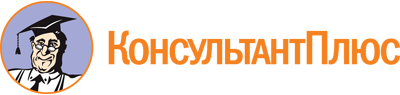 Закон Томской области от 12.08.2013 N 149-ОЗ
(ред. от 12.04.2023)
"Об образовании в Томской области"
(принят постановлением Законодательной Думы Томской области от 25.07.2013 N 1357)Документ предоставлен КонсультантПлюс

www.consultant.ru

Дата сохранения: 23.06.2023
 12 августа 2013 годаN 149-ОЗСписок изменяющих документов(в ред. Законов Томской областиот 27.12.2013 N 233-ОЗ, от 19.03.2014 N 25-ОЗ, от 14.04.2014 N 46-ОЗ,от 06.06.2014 N 70-ОЗ, от 04.07.2014 N 93-ОЗ, от 30.12.2014 N 204-ОЗ,от 13.04.2015 N 28-ОЗ, от 18.06.2015 N 75-ОЗ, от 18.09.2015 N 121-ОЗ,от 15.12.2015 N 187-ОЗ, от 13.04.2016 N 22-ОЗ, от 14.06.2016 N 61-ОЗ,от 05.12.2016 N 145-ОЗ, от 06.03.2017 N 9-ОЗ, от 10.04.2017 N 25-ОЗ,от 08.12.2017 N 138-ОЗ, от 04.10.2018 N 105-ОЗ, от 10.10.2018 N 114-ОЗ,от 11.12.2018 N 141-ОЗ, от 14.03.2019 N 12-ОЗ, от 09.09.2019 N 82-ОЗ,от 14.11.2019 N 121-ОЗ, от 05.03.2020 N 5-ОЗ, от 06.05.2020 N 59-ОЗ,от 08.07.2020 N 99-ОЗ, от 08.12.2020 N 160-ОЗ, от 01.06.2022 N 41-ОЗ,от 09.06.2022 N 46-ОЗ, от 02.11.2022 N 98-ОЗ, от 11.11.2022 N 108-ОЗ,от 06.12.2022 N 133-ОЗ, от 28.12.2022 N 164-ОЗ, от 12.04.2023 N 28-ОЗ)Установить, что затраты на стипендиальное обеспечение слушателей, обучающихся по очной форме обучения за счет средств областного бюджета по программам профессиональной подготовки по профессиям рабочих, должностям служащих, являющихся основными программами профессионального обучения, произведенные в период с 1 сентября 2013 года до вступления в силу Закона Томской области от 06.06.2014 N 70-ОЗ за счет стипендиальных фондов областных государственных профессиональных образовательных организаций, признаются расходами, приравненными к расходам на выплату государственного академического жалованья слушателям и государственного социального жалованья слушателям, предусмотренных частями 1 и 2 статьи 17-1 (в редакции Закона Томской области от 06.06.2014 N 70-ОЗ) (пункт 3 статьи 2 Закона Томской области от 06.06.2014 N 70-ОЗ).Установить, что затраты на реализацию мер социальной поддержки и стимулирования, установленных областными государственными профессиональными образовательными организациями для студентов, обучающихся по очной форме обучения за счет средств областного бюджета по программам среднего профессионального образования, а также для слушателей, обучающихся по очной форме обучения за счет средств областного бюджета по программам профессиональной подготовки по профессиям рабочих, должностям служащих, являющихся основными программами профессионального обучения (материальная помощь, выплаты за особые успехи в учебе, выплаты за призовые места в конкурсах, олимпиадах, спортивных соревнованиях и иные аналогичные выплаты), произведенные в период с 1 сентября 2013 года до вступления в силу Закона Томской области от 06.06.2014 N 70-ОЗ за счет экономии стипендиальных фондов областных государственных профессиональных образовательных организаций, признаются расходами, приравненными к расходам на выплату поощрительных выплат и материальной помощи, предусмотренных частью 8 статьи 17-1 (в редакции Закона Томской области от 06.06.2014 N 70-ОЗ) (пункт 4 статьи 2 Закона Томской области от 06.06.2014 N 70-ОЗ).Установить, что затраты на реализацию мер социальной поддержки и стимулирования, установленных областными государственными профессиональными образовательными организациями для студентов, обучающихся по очной форме обучения за счет средств областного бюджета по программам среднего профессионального образования, а также для слушателей, обучающихся по очной форме обучения за счет средств областного бюджета по программам профессиональной подготовки по профессиям рабочих, должностям служащих, являющихся основными программами профессионального обучения (материальная помощь, выплаты за особые успехи в учебе, выплаты за призовые места в конкурсах, олимпиадах, спортивных соревнованиях и иные аналогичные выплаты), произведенные в период с 1 сентября 2013 года до вступления в силу Закона Томской области от 06.06.2014 N 70-ОЗ за счет экономии стипендиальных фондов областных государственных профессиональных образовательных организаций, признаются расходами, приравненными к расходам на выплату поощрительных выплат и материальной помощи, предусмотренных статьей 17-2 (в редакции Закона Томской области от 06.06.2014 N 70-ОЗ) (пункт 4 статьи 2 Закона Томской области от 06.06.2014 N 70-ОЗ).Лица, имеющие непосредственно перед днем вступления в силу Закона Томской области от 06.12.2022 N 133-ОЗ статус молодого специалиста, со дня вступления в силу указанного Закона признаются молодыми педагогами и продолжают оставаться таковыми в течение периода, определяемого в соответствии с ч. 6 ст. 21 в редакции Закона Томской области от 06.12.2022 N 133-ОЗ, а также ч. 1 ст. 2 указанного Закона.Лица, в отношении которых до дня вступления в силу Закона Томской области от 06.12.2022 N 133-ОЗ применялась ч. 4 ст. 21 данного Закона, и которые на день вступления в силу указанного Закона продолжают находиться в отпуске по беременности и родам и в отпуске по уходу за ребенком до достижения им возраста трех лет, приравниваются со дня вступления в силу Закона Томской области от 06.12.2022 N 133-ОЗ к лицам, подпадающим под действие ч. 7 ст. 21 в редакции указанного Закона.Лица, имеющие непосредственно перед днем вступления в силу Закона Томской области от 06.12.2022 N 133-ОЗ статус молодого специалиста, со дня вступления в силу указанного Закона признаются молодыми педагогами и продолжают оставаться таковыми в течение периода, определяемого в соответствии с ч. 7 ст. 21 в редакции Закона Томской области от 06.12.2022 N 133-ОЗ, а также ч. 1 ст. 2 указанного Закона.Лица, в отношении которых во время пребывания их в статусе молодых специалистов состоялся перевод, идентичный переводу, указанному в п. 2 ч. 8 ст. 21 в редакции Закона Томской области от 06.12.2022 N 133-ОЗ, после вступления в силу указанного Закона приравниваются к лицам, у которых статус молодого педагога прекратился по основанию, указанному в п. 2 ч. 8 ст. 21 в редакции указанного Закона.Лица, подпадающие под действие ч. 3 ст. 21 данного Закона в редакции, действовавшей до вступления в силу Закона Томской области от 06.12.2022 N 133-ОЗ, приравниваются к лицам, подпадающим под действие п. 3 ч. 8 ст. 21 в редакции указанного Закона, если они после прекращения трудового договора и до вступления в силу Закона Томской области от 06.12.2022 N 133-ОЗ не трудоустроились в ту же либо в иную областную государственную образовательную организацию (муниципальную образовательную организацию в Томской области).После вступления в силу Закона Томской области от 06.12.2022 N 133-ОЗ к лицам, указанным в абз. 1 ч. 4 ст. 2 указанного Закона, применяется п. 1 ч. 9 ст. 21 в редакции Закона Томской области от 06.12.2022 N 133-ОЗ при наличии соответствующих оснований.После вступления в силу Закона Томской области от 06.12.2022 N 133-ОЗ к лицам, указанным в абз. 1 ч. 5 ст. 2 указанного Закона, применяется п. 2 ч. 9 ст. 21 в редакции Закона Томской области от 06.12.2022 N 133-ОЗ при наличии соответствующих оснований.Законом Томской области от 12.04.2023 N 28-ОЗ ст. 22 дополнена ч. 3-1, которая действует до 31.12.2028.Законом Томской области от 12.04.2023 N 28-ОЗ в абз. 1 ч. 4 ст. 22 внесены изменения, которые действуют до 31.12.2028.Законом Томской области от 12.04.2023 N 28-ОЗ в абз. 2 ч. 4 ст. 22 внесены изменения, которые действуют до 31.12.2028.Законом Томской области от 12.04.2023 N 28-ОЗ в ч. 5 ст. 22 внесены изменения, которые действуют до 31.12.2028.КонсультантПлюс: примечание.Нумерация статей дана в соответствии с изменениями, внесенными Законом Томской области от 11.11.2022 N 108-ОЗ.